Уведомление о проведении публичных консультаций посредством сбора замечаний и предложений организаций и граждан в рамках анализа проекта нормативного правового акта на предмет его влияния на конкуренцию Приложение 1Анкетаучастника публичных консультаций, проводимых посредством сбора замечаний и предложений организаций и граждан в рамках анализа проекта нормативного правового акта на предмет его влияния на конкуренциюОбщие сведения об участнике публичных консультаций2. Общие сведения о проекте нормативного правового актаПриложение 2Обоснование необходимости реализации предлагаемых решений посредством принятия нормативного правового акта, в том числе их влияния на конкуренцию Приложение 3ПРОЕКТ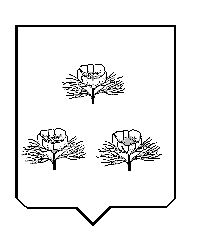 ПОСТАНОВЛЕНИЕАДМИНИСТРАЦИИ ВЕЙДЕЛЕВСКОГО РАЙОНАБЕЛГОРОДСКОЙ ОБЛАСТИп. Вейделевка______________2021 г.                                                                   		№ ___О внесении изменений в постановлениеадминистрации Вейделевского районаот 15.10.2014г. №167	В целях актуализации и повышения эффективности реализации муниципальной программы Вейделевского района «Развитие образования Вейделевского района», утвержденной постановлением администрации Вейделевского района от 15.10.2014г. №167 с изменениями и дополнениями, а также в соответствии с решением Муниципального совета Вейделевского района от 25.12.2020 года №3 «О бюджете муниципального района «Вейделевский район» Белгородской области на 2021 год и плановый период 2022 и 2023 годов», руководствуясь Уставом муниципального района «Вейделевский район», п о с т а н о в л я ю:1. Внести следующие изменения в постановление администрации Вейделевского района от 15 октября 2014 года №167 «Об утверждении муниципальной программы Вейделевского района «Развитие образования Вейделевского района» (далее – муниципальная программа):- в муниципальную программу, утвержденную в пункте 1 названного постановления:- раздел 8 паспорта муниципальной программы изложить в следующей редакции:- таблицу 1 «Предполагаемые объемы финансирования муниципальной программы» раздела 5 муниципальной программы изложить в следующей редакции: «Таблица 1Предполагаемые объемы финансированиямуниципальной программытыс. рублей  - в подпрограмму 1 «Развитие дошкольного образования» (далее – подпрограмма 1) муниципальной программы:- раздел 6 паспорта подпрограммы 1 изложить в следующей редакции:- таблицу 3 «Предполагаемые объемы финансирования муниципальной подпрограммы 1» раздела 4 подпрограммы 1 изложить в следующей редакции:«Таблица  3Предполагаемые объемы финансирования муниципальной подпрограммы 1 тыс. рублей  - в подпрограмму 2 «Развитие общего образования» (далее – подпрограмма 2) муниципальной программы:- раздел 6 паспорта подпрограммы 2 изложить в следующей редакции:- таблицу 5 «Предполагаемые объемы финансирования муниципальной подпрограммы 2» раздела 4 подпрограммы 2 изложить в следующей редакции:«Таблица  5Предполагаемые объемы финансирования муниципальной подпрограммы 2 тыс. рублей- в подпрограмму 3 «Развитие дополнительного образования детей» (далее – подпрограмма 3) муниципальной программы:- раздел 6 паспорта подпрограммы 3 изложить в следующей редакции:- таблицу 6 «Предполагаемые объемы финансирования муниципальной  подпрограммы 3» раздела 4 подпрограммы 3 изложить в следующей редакции:«Таблица  6Предполагаемые объемы финансирования муниципальной подпрограммы 3 тыс. рублей- в подпрограмму 4 «Развитие системы оценки качества образования» (далее – подпрограмма 4) муниципальной программы:- раздел 6 паспорта муниципальной подпрограммы 4 изложить в следующей редакции:- таблицу 7 «Предполагаемые объемы финансирования муниципальной  подпрограммы 4» раздела 4 подпрограммы 4 изложить в следующей редакции:«Таблица  7Предполагаемые объемы финансирования  муниципальной подпрограммы 4 тыс. рублей- в подпрограмму 5 «Муниципальная политика в сфере образования» (далее – подпрограмма 5) муниципальной программы:- раздел 6 паспорта подпрограммы 5 изложить в следующей редакции:- таблицу 8 «Предполагаемые объемы финансирования  муниципальной подпрограммы 5» раздела 4 подпрограммы 5 изложить в следующей редакции:«Таблица  8Предполагаемые объемы финансирования муниципальной подпрограммы 5 тыс. рублей- приложения 1, 3, 4 к муниципальной программе изложить в редакции согласно приложению к настоящему постановлению.2. Заместителю начальника управления по организационно-контрольной и кадровой работе – начальнику организационно-контрольного отдела администрации района Гончаренко О.Н. опубликовать настоящее постановление в печатном средстве массовой информации муниципального района «Вейделевский район» Белгородской области «Информационный бюллетень Вейделевского района».3. Контроль за исполнением постановления возложить на заместителя главы администрации Вейделевского района по социальной политике Шабарину А.И.Глава администрацииВейделевского района						        А. ТарасенкоПриложениек постановлению администрации Вейделевского района от «___» ___________2021 г. № _____Таблица 1Система программных мероприятий и показателей муниципальной программы Вейделевского района«Развитие образования Вейделевского района Белгородской области» на I этапе реализацииТаблица 2Система программных мероприятий и показателей муниципальной программы Вейделевского района«Развитие образования Вейделевского района Белгородской области» на II этапе реализацииТаблица 1Ресурсное обеспечение и прогнозная (справочная) оценка расходов на реализацию мероприятий муниципальной программы Вейделевского района «Развитие образования Вейделевского района» из различных источников финансирования на I этапе реализацииТаблица 2Ресурсное обеспечение и прогнозная (справочная) оценка расходов на реализацию мероприятий муниципальной программы Вейделевского района «Развитие образования Вейделевского района» из различных источников финансирования на II этапе реализацииТаблица 1Ресурсное обеспечение реализации муниципальной программы Вейделевского района «Развитие образования Вейделевского района» за счет средств местного бюджета на I этапе реализацииТаблица 2Ресурсное обеспечение реализации муниципальной программы Вейделевского района «Развитие образования Вейделевского района» за счет средств местного бюджета на II этапе реализации____________________________________________________________________________________________________________________________________________Управление образования администрация Вейделевского районауведомляет о проведении публичных консультаций посредством сбора замечаний и предложений организаций и граждан по проектуПроект постановления администрации Вейделевского района «О внесении изменений в постановление администрации Вейделевского района от 15.10.2014г. №167»на предмет его влияния на конкуренциюВ рамках публичных консультаций все заинтересованные лица могут направить свои замечания и предложения по проекту нормативного правового акта на предмет его влияния на конкуренцию.Замечания и предложения принимаются по адресу: п. Вейделевка, ул. Центральная, д. 43а, а также по адресу электронной почты: uo_ve_plan@mail.ru.Сроки приема замечаний и предложений: с 20 февраля 2021 года по 01 марта 2021 года.С учетом анализа поступивших замечаний и предложений будет подготовлен сводный доклад о результатах анализа проектов нормативных правовых актов администрации Вейделевского района, действующих нормативных правовых актов администрации Вейделевского района на предмет выявления рисков нарушения антимонопольного законодательства за 2021 год, который до 01.06.2022 в составе ежегодного доклада об антимонопольном комплаенсе будет размещен на официальном сайте администрации Вейделевского района в разделе «Антимонопольный комплаенс».К уведомлению прилагаются:1. Анкета участника публичных консультаций в формате word.2. Текст проекта нормативного правового акта в формате word.3. Текст действующего нормативного правового акта в формате word (если проектом анализируемого нормативного правового акта вносятся изменения).4. Обоснование необходимости реализации предлагаемых решений посредством принятия нормативного правового акта, в том числе их влияния на конкуренцию, в формате word.Место размещения приложений в информационно-телекоммуникационной сети «Интернет» - официальный сайт администрации Вейделевского района, раздел «Антимонопольный комплаенс»: http://www.veidadm.ru/publichnye-konsultacii-v-ramkah-analiza-proektov-normativnyh-pravovyh-aktov/.Контактное лицо: Старостенко Виктория Александровна, начальник отдела экономики и прогнозирования МКУ «Центр бухгалтерского обслуживания учреждений сферы образования Вейделевского района»,  8 (47237) 5-41-73.Режим работы:с 8-00 до 17-00, перерыв с 12-00 до 13-00Наименование хозяйствующего субъекта (организации)Управление образования администрации «Вейделевского района»Сфера деятельности хозяйствующего субъекта (организации)Деятельность органов местного самоуправленияИНН хозяйствующего субъекта (организации)3105000998ФИО участника публичных консультацийСтаростенко Виктория АлександровнаКонтактный телефон8 (47237) 5-41-73Адрес электронной почтыuo_ve_plan@mail.ruПроект постановления администрации Вейделевского района «О внесении изменений в постановление администрации Вейделевского района от 15.10.2014г. №167»1. Могут ли положения проекта нормативного правового акта оказать влияние на конкуренцию на рынках товаров, работ, услуг Вейделевского района?2. Присутствуют ли в проекте нормативного правового акта положения, которые могут оказать негативное влияние на конкуренцию на рынках товаров, работ, услуг Вейделевского района?3. Какие положения проекта нормативного правового акта могут привести к недопущению, ограничению или устранению конкуренции на рынках товаров, работ, услуг Вейделевского района? Укажите номер подпункта, пункта, части, статьи проекта нормативного правового акта и их содержание.4. На каких рынках товаров, работ, услуг может ухудшиться состояние конкурентной среды в результате принятия нормативного правового акта?5. Какие положения антимонопольного законодательства могут быть нарушены?6. Какие возможны негативные последствия для конкуренции в случае принятия нормативного правового акта в данной редакции?7. Ваши замечания и предложения по проекту нормативного правового акта в целях учета требований антимонопольного законодательства:Замечания и предложения принимаются по адресу: п.Вейделевка, ул. Центральная, д. 43а, а также по адресу электронной почты: uo_ve_plan@mail.ru.Сроки приема предложений и замечаний: с 20.02.2021г. по 01.03.2021г.Проект постановления администрации Вейделевского района «О внесении изменений в постановление администрации Вейделевского района от 15.10.2014г. №167»Управление образования администрации Вейделевского района1. Обоснование необходимости принятия нормативного правового акта (основания, концепция, цели, задачи, последствия принятия):Бюджетный кодекс Российской Федерации от 31 июля 1998 г. №145-ФЗ с изменениями и дополнениями2. Информация о влиянии положений проекта нормативного правового акта на состояние конкурентной среды на рынках товаров, работ, услуг Вейделевского района (окажет/не окажет, если окажет, укажите какое влияние и на какие товарные рынки):Не окажет3. Информация о положениях проекта нормативного правового акта, которые могут привести к недопущению, ограничению или устранению конкуренции на рынках товаров, работ, услуг Вейделевского района (отсутствуют/присутствуют, если присутствуют, отразите короткое обоснование их наличия):Отсутствуют«8.Объем бюджетных ассигнований муниципальной программы за счет средств муниципального бюджета (с расшифровкой плановых объемов бюджетных ассигнований по годам ее реализации), а также прогнозный объем средств, финансируемых из других источниковПланируемый общий объем финансирования муниципальной программы в 2015-2025 годах за счет всех источников финансирования составит 4 957 459,1 тыс. рублей.Объем финансирования муниципальной программы в 2015-2025 годах за счет средств муниципального бюджета составит 1 674 163,1 тыс. рублей, в том числе по годам:На I этапе реализации 872 447,0 тыс. рублей, в том числе: 2015 год – 127338,0 тыс. рублей;2016 год – 127489,0 тыс. рублей;2017 год – 127661,0 тыс. рублей;2018 год – 146404,0 тыс. рублей;2019 год – 161204,0 тыс. рублей;2020 год – 182351,0 тыс. рублей;На II этапе реализации 801 716,1 тыс. рублей, в том числе: 2021 год – 170325,0 тыс. рублей;2022 год – 159642,9 тыс. рублей;2023 год – 157249,4 тыс. рублей;2024 год – 157249,4 тыс. рублей;2025 год – 157249,4 тыс. рублей.Планируемый объем финансирования муниципальной программы в 2015-2025 годах за счет средств областного бюджета составит 3 218 208,0 тыс. рублей;Планируемый объем финансирования муниципальной программы в 2015-2025 годах за счет средств федерального бюджета составит 65 088,0 тыс. рублей»;ГодыИсточники финансированияИсточники финансированияИсточники финансированияИсточники финансированияИсточники финансированияГодыФедеральный бюджетОбластной бюджетБюджет Вейделевского районаВнебюджетные источникиВсего2015-202336,0127338,0-329674,02016-210130,0127489,0-337619,02017-211006,0127661,0-338667,02018 -216821,0146404,0-363225,02019 -300469,0161204,0-461673,02020 -323039,0182351,0-505390,02021 (прогноз)13040,0279405,0170325,0-462770,02022 (прогноз)13012,0338110,0159642,9-510764,92023 (прогноз)13012,0378964,0157249,4-549225,42024 (прогноз)13012,0378964,0157249,4-549225,42025 (прогноз)13012,0378964,0157249,4-549225,4Всего65 088,03 218 208,01 674 163,1-4 957 459,1»;«6.Объем бюджетных ассигнований подпрограммы 1 за счет средств местного бюджета (с расшифровкой плановых объемов бюджетных ассигнований по годам ее реализации), а также прогнозный объем средств, привлекаемых из других источниковПланируемый общий объем финансирования подпрограммы 1 в 2015 – 2025 годах за счет всех источников финансирования составит 1 424 294,1 тыс. рублей.Объем бюджетных ассигнований на реализацию подпрограммы 1 за счет бюджета муниципального района «Вейделевский район»  составляет 571 666,1 тыс. рублей, в том числе по годам:На I этапе реализации 336 155,0 тыс. рублей, в том числе:2015 год  –  45050,0 тыс. рублей;2016 год  –  46348,0 тыс. рублей;2017 год  –  49441,0 тыс. рублей;2018 год  –  55435,0 тыс. рублей;2019 год  –  65990,0 тыс. рублей;2020 год  –  73891,0 тыс. рублей;На II этапе реализации 235 511,1 тыс. рублей, в том числе:2021 год  –  72871,0 тыс. рублей;2022 год  –  43490,9 тыс. рублей;2023 год  –  39716,4 тыс. рублей;2024 год  –  39716,4 тыс. рублей;2025 год  –  39716,4 тыс. рублей;Планируемый объем финансирования подпрограммы 1 в 2015-2025 годах за счет средств областного бюджета составит         852 628,0 тыс. рублей»;ГодыИсточники финансированияИсточники финансированияИсточники финансированияИсточники финансированияИсточники финансированияГодыФедеральный бюджетОбластной бюджетБюджет Вейделевского районаВнебюджетные источникиВсего2015-37492,045050,0-82542,02016-39313,046348,0-85661,02017 -37666,049441,0-87107,02018 -36606,055435,0-92041,02019 -57201,065990,0-123191,02020 -72266,073891,0-146157,02021 (прогноз)-70696,072871,0-143567,02022 (прогноз)-126523,043490,9-170013,92023 (прогноз)-124955,039716,4-164671,42024 (прогноз)-124955,039716,4-164671,42025 (прогноз)-124955,039716,4-164671,4Всего-852 628,0571 666,1-1424294,1»;«6.Объем бюджетных ассигнований подпрограммы 2 из местного бюджета плановых объемов бюджетных ассигнований по годам ее реализации, а также прогнозный объем средств, привлекаемых из других источниковПланируемый общий объем финансирования подпрограммы 2 в 2015-2025 годах за счет всех источников финансирования составит 2 956 785,0 тыс. рублей.Объем финансирования подпрограммы 2 в 2015-2025 годах за счет средств муниципального бюджета составит 655 279,0 тыс. рублей, в том числе по годам:На I этапе реализации 330 142,0 тыс. рублей, в том числе:2015 год – 48064,0 тыс. рублей;2016 год – 48566,0 тыс. рублей;2017 год – 49175,0 тыс. рублей;2018 год – 58965,0 тыс. рублей;2019 год – 58674,0 тыс. рублей;2020 год – 66698,0 тыс. рублей;На II этапе реализации  325 137,0 тыс. рублей, в том числе:2021 год – 51354,0 тыс. рублей;2022 год – 66885,0 тыс. рублей;2023 год – 68966,0 тыс. рублей;2024 год – 68966,0 тыс. рублей;2025 год – 68966,0 тыс. рублей;Планируемый объем финансирования подпрограммы 2 в 2015-2025 годах за счет средств областного бюджета составит             2 236 418,0 тыс. рублей;Планируемый объем финансирования подпрограммы 2 в 2015-2025 годах за счет средств федерального бюджета составит             65 088,0 тыс. рублей.»;ГодыИсточники финансированияИсточники финансированияИсточники финансированияИсточники финансированияИсточники финансированияГодыФедеральный бюджетОбластной бюджетБюджет Вейделевского районаВнебюджетные источникиВсего2015-154645,048064,0-202709,02016-159500,048566,0-208066,02017 -160850,049175,0-210025,02018 -167223,058965,0-226188,02019 -230195,058674,0-288869,02020 -239327,066698,0-306025,02021 (прогноз)13040,0197938,051354,0-262332,02022 (прогноз)13012,0200284,066885,0-280181,02023 (прогноз)13012,0242152,068966,0-324130,02024 (прогноз)13012,0242152,068966,0-324130,02025 (прогноз)13012,0242152,068966,0-324130,0Всего65 088,02 236 418,0655 279,0-2 956 785,0»;«6.Объем бюджетных ассигнований подпрограммы 3 за счет средств местного бюджета (с расшифровкой плановых объемов бюджетных ассигнований по годам ее реализации), а также прогнозный объем средств, привлекаемых из других источниковПланируемый общий объем финансирования подпрограммы 3 в 2015-2025 годах за счет всех источников финансирования составит           165 166,0 тыс. рублей.Объем финансирования подпрограммы 3 в 2015-2025 годах за счет средств муниципального бюджета составит 165 166,0 тыс. рублей, в том числе по годам:На I этапе реализации 68 701,0 тыс. рублей, в том числе: 2015 год – 12990,0 тыс. рублей;2016 год – 13571,0 тыс. рублей;2017 год – 8015,0 тыс. рублей;2018 год – 8907,0 тыс. рублей;2019 год – 11132,0 тыс. рублей;2020 год – 14086,0 тыс. рублей;На II этапе реализации 96 465,0 тыс. рублей, в том числе:2021 год – 18318,0 тыс. рублей;2022 год – 19932,0 тыс. рублей;2023 год – 19405,0 тыс. рублей;2024 год – 19405,0 тыс. рублей;2025 год – 19405,0 тыс. рублей.»;ГодыИсточники финансированияИсточники финансированияИсточники финансированияИсточники финансированияИсточники финансированияГодыФедеральный бюджетОбластной бюджетБюджет Вейделевского районаВнебюджетные источникиВсего2015-12990,0-12990,02016-13571,0-13571,02017 -8015,0-8015,02018 -8907,0-8907,02019 -11132,0-11132,02020 -14086,0-14086,02021 (прогноз)-18318,0-18318,02022 (прогноз)-19932,0-19932,02023 (прогноз)-19405,0-19405,02024 (прогноз)-19405,0-19405,02025 (прогноз)-19405,0-19405,0Всего-165 166,0-165 166,0»;«6.Объем бюджетных ассигнований подпрограммы 4 за счет средств местного бюджета (с расшифровкой плановых объемов бюджетных ассигнований по годам ее реализации), а также прогнозный объем средств, привлекаемых из других источниковПланируемый общий объем финансирования подпрограммы 4 в 2015-2025 годах за счет всех источников финансирования составит  46 173 тыс. рублей.Объем финансирования подпрограммы 4 в 2015-2025 годах за счет средств муниципального бюджета составит 45 943 тыс. рублей, в том числе по годам:На I этапе реализации 14 583 тыс. рублей, в том числе:2015 год – 1844,0 тыс. рублей;2016 год – 1906,0 тыс. рублей;2017 год – 2081,0 тыс. рублей;2018 год – 2177,0 тыс. рублей;2019 год – 2242,0 тыс. рублей;2020 год – 4333 тыс. рублей.На II этапе реализации 31 360,0 тыс. рублей, в том числе:2021 год – 5744,0 тыс. рублей;2022 год – 6242,0 тыс. рублей;2023 год – 6458,0 тыс. рублей;2024 год – 6458,0 тыс. рублей;2025 год – 6458,0 тыс. рублей.Планируемый объем финансирования подпрограммы 4 в 2015-2025 годах за счет средств областного бюджета составит 230,0 тыс. рублей.»;ГодыИсточники финансированияИсточники финансированияИсточники финансированияИсточники финансированияИсточники финансированияГодыФедеральный бюджетОбластной бюджетБюджет Вейделевского районаВнебюджетные источникиВсего2015-1844,0-1844,02016-110,01906,0-2016,02017 -2081,0-2081,02018-2177,0-2177,02019-120,02242,0-2362,02020 -4333,0-4333,02021 (прогноз)-5744,0-5744,02022 (прогноз)-6242,0-6242,02023 (прогноз)-6458,0-6458,02024 (прогноз)-6458,0-6458,02025 (прогноз)-6458,0-6458,0Всего-230,045 943,0-46 173,0»;«6.Объем бюджетных ассигнований подпрограммы 5 за счет средств местного бюджета (с расшифровкой плановых объемов бюджетных ассигнований по годам ее реализации), а также прогнозный объем средств, привлекаемых из других источниковПланируемый общий объем финансирования подпрограммы 5 в 2015-2025 годах за счет всех источников финансирования составит 365 041 тыс. рублей.Объем финансирования подпрограммы 5 в 2015-2025 годах за счет средств муниципального бюджета составит 236 109 тыс. рублей, в том числе по годам:На I этапе реализации 122 866 тыс. рублей, в том числе:2015 год – 19390,0 тыс. рублей;2016 год – 17098,0 тыс. рублей;2017 год – 18949,0 тыс. рублей;2018 год – 20920,0 тыс. рублей;2019 год – 23166,0 тыс. рублей;2020 год –23343,0 тыс. рублей.На II этапе реализации 113 243 тыс. рублей, в том числе:2021 год – 22038,0 тыс. рублей;2022 год – 23093,0 тыс. рублей;2023 год – 22704,0 тыс. рублей;2024 год – 22704,0 тыс. рублей;2025 год – 22704,0 тыс. рублей.Планируемый объем финансирования подпрограммы 5 в 2015-2025 годах за счет средств областного бюджета составит          128 932,0 тыс. рублей.»;ГодыИсточники финансированияИсточники финансированияИсточники финансированияИсточники финансированияИсточники финансированияГодыФедеральный бюджетОбластной бюджетБюджет Вейделевского районаВнебюджетные источникиВсего2015-10199,019390,0-29589,02016-11207,017098,0-28305,02017 -12490,018949,0-31439,02018 -12992,020920,0-33912,02019 -12953,023166,0-36119,02020 -11446,023343,0-34789,02021 (прогноз)-10771,022038,0-32809,02022 (прогноз)-11303,023093,0-34396,02023 (прогноз)-11857,022704,0-34561,02024 (прогноз)-11857,022704,0-34561,02025 (прогноз)-11857,022704,0-34561,0Всего-128 932,0236 109,0-365 041,0»;«Приложение №1к муниципальной программе«Развитие образованияВейделевского района»№ п/пНаименование программы, подпрограмм, мероприятийНаименование программы, подпрограмм, мероприятийОтветственный исполнительСрок реализации (начало, завершение)Вид показателяНаименование показателя, единица измеренияЗначение показателя конечного и непосредственного результата по годам реализацииЗначение показателя конечного и непосредственного результата по годам реализацииЗначение показателя конечного и непосредственного результата по годам реализацииЗначение показателя конечного и непосредственного результата по годам реализацииЗначение показателя конечного и непосредственного результата по годам реализацииЗначение показателя конечного и непосредственного результата по годам реализацииЗначение показателя конечного и непосредственного результата по годам реализацииЗначение показателя конечного и непосредственного результата по годам реализацииЗначение показателя конечного и непосредственного результата по годам реализацииЗначение показателя конечного и непосредственного результата по годам реализацииЗначение показателя конечного и непосредственного результата по годам реализацииЗначение показателя конечного и непосредственного результата по годам реализацииЗначение показателя конечного и непосредственного результата по годам реализацииЗначение показателя конечного и непосредственного результата по годам реализации№ п/пНаименование программы, подпрограмм, мероприятийНаименование программы, подпрограмм, мероприятийОтветственный исполнительСрок реализации (начало, завершение)Вид показателяНаименование показателя, единица измерения2015год2015год2016год2016год2017год2017год2018Год2018Год2018Год2019год2019год2019год2020год2020год122345677889910101011111112121«Развитие образования Вейделевского района» Создание условий для комплексного развития системы образования в соответствии с меняющимися запросами населения и перспективными задачами развития Вейделевского района«Развитие образования Вейделевского района» Создание условий для комплексного развития системы образования в соответствии с меняющимися запросами населения и перспективными задачами развития Вейделевского районаУправление образования администрации Вейделевского района2015г.- 2020г.Прогресс-сирующийДоля детей, зарегистрированных на получение услуг дошкольного образования и необеспеченных данными услугами, в общей численности детей дошкольного возраста  в 2020 году, %2,02,01,01,00,50,50,50,50,500000Прогресс-сирующийУдельный вес воспитанников дошкольных образовательных организаций, обучающихся по программам, соответствующим Федеральным государственным образовательным стандартам дошкольного образования, в общей численности воспитанников дошкольных образовательных организаций30306060100100100100100100100100100100Прогресс-сирующийОхват детей дошкольным образованием в общем количестве детей 1-6 лет, %7272727275757575757575757979Прогресс-сирующийУдельный вес обучающихся в современных условиях от общего числа учащихся, %9090919192929393939595959595Прогресс-сирующийУдельный вес численности обучающихся по программам общего образования, участвующих в олимпиадах и конкурсах различного уровня, в общей численности обучающихся по программам общего образования, %61,261,261,661,661,961,96262626262626262Прогресс-сирующийДоля детей, охваченных дополнительными образовательными программами, в общей численности детей  от 5до 18 лет,%77777878787880808080808094,194,1Прогресс-сирующийУдельный вес численности обучающихся по дополнительным образовательным программам, участвующих в олимпиадах и конкурса различного уровня, в общей численности, обучающихся по дополнительным образовательным программам, %4042,542,542,542,5444446464647474747Прогресс-сирующийКоличество уровней образования, на которых внедрена система оценки качества образования,4 4444444444444Прогресс-сирующийДоля образовательных организаций, в которых внедрены коллегиальные органы управления с участием общественности (родители, работодатели), наделенные полномочиями по принятию решений по стратегическим100100100100100100100100100100100100100100Прогресс-сирующийУровень ежегодногодостижения показателеймуниципальной программы и ееподпрограмм, %95959595959595959595959595951.1Подпрограмма 1 «Развитие дошкольного образования» Обеспечение доступности качественного дошкольного образования в Вейделевском районеПодпрограмма 1 «Развитие дошкольного образования» Обеспечение доступности качественного дошкольного образования в Вейделевском районеУправление образования администрации Вейделевского района2015-2020г.Прогресс-сирующийДоля детей, зарегистрированных на получение услуг дошкольного образования и не обеспеченных данными услугами, в общей численности дошкольного образования,%22110,50,50,50,50,5000001.1Подпрограмма 1 «Развитие дошкольного образования» Обеспечение доступности качественного дошкольного образования в Вейделевском районеПодпрограмма 1 «Развитие дошкольного образования» Обеспечение доступности качественного дошкольного образования в Вейделевском районеУправление образования администрации Вейделевского района2015-2020г.Прогресс-сирующийУдельный вес воспитанников дошкольных образовательных организаций, обучающихся по программам, соответствующим федеральным30306060100100100100100100100100100100Прогресс-сирующийгосударственным образовательным стандартам дошкольного образования в общей численности воспитанников дошкольных образовательных организаций, %Прогресс-сирующийОхват детей дошкольным образованием в общем количестве детей 1-6 лет, %7575767676,776,777,377,377,37878787979Задача 1.1. «Обеспечение государственных гарантий доступности качественного дошкольного образования»Задача 1.1. «Обеспечение государственных гарантий доступности качественного дошкольного образования»Задача 1.1. «Обеспечение государственных гарантий доступности качественного дошкольного образования»Задача 1.1. «Обеспечение государственных гарантий доступности качественного дошкольного образования»Задача 1.1. «Обеспечение государственных гарантий доступности качественного дошкольного образования»Задача 1.1. «Обеспечение государственных гарантий доступности качественного дошкольного образования»Задача 1.1. «Обеспечение государственных гарантий доступности качественного дошкольного образования»Задача 1.1. «Обеспечение государственных гарантий доступности качественного дошкольного образования»Задача 1.1. «Обеспечение государственных гарантий доступности качественного дошкольного образования»Задача 1.1. «Обеспечение государственных гарантий доступности качественного дошкольного образования»Задача 1.1. «Обеспечение государственных гарантий доступности качественного дошкольного образования»Задача 1.1. «Обеспечение государственных гарантий доступности качественного дошкольного образования»Задача 1.1. «Обеспечение государственных гарантий доступности качественного дошкольного образования»Задача 1.1. «Обеспечение государственных гарантий доступности качественного дошкольного образования»Задача 1.1. «Обеспечение государственных гарантий доступности качественного дошкольного образования»Задача 1.1. «Обеспечение государственных гарантий доступности качественного дошкольного образования»Задача 1.1. «Обеспечение государственных гарантий доступности качественного дошкольного образования»Задача 1.1. «Обеспечение государственных гарантий доступности качественного дошкольного образования»Задача 1.1. «Обеспечение государственных гарантий доступности качественного дошкольного образования»Задача 1.1. «Обеспечение государственных гарантий доступности качественного дошкольного образования»Задача 1.1. «Обеспечение государственных гарантий доступности качественного дошкольного образования»1.1.11.1.1Основное мероприятие 1.1.1. «Обеспечение деятельности (оказания услуг) государственных учреждений»Управление образования администрации Вейделевского района2015-2020г.Прогресс-сирующийДоля детей старшего дошкольного возраста (от 5 до 7 лет), обеспеченных доступными качественными  образования, % отношение численности детей 3-7 лет, которым услугами предшкольного представлена возможность 100100100100100100100100100100100100100100получать услуги дошкольного образования, к численности детей в возрасте 3-7 лет, скорректированной на численность детей в возрасте5-7 лет, обучающихся в школе, %1.1.21.1.2Основное мероприятие 1.1.2. «Обеспечение государственных гарантий реализации прав граждан на получение общедоступного и бесплатного дошкольного образования в муниципальных  дошкольных образовательных организациях»Управление образования администрации Вейделевского района2015-2020г.Прогресс-сирующийПредоставление субсидий дошкольным образовательным организациям1001001001001001001001001001001001001001001.1.31.1.3Основное мероприятие 1.1.3. «Выплата компенсации части родительской платы за присмотр и уход за детьми в образовательных организациях, реализующих образовательную программу дошкольного образования»Управление образования администрации Вейделевского района2015-2020г.Прогресс-сирующийДоля граждан, воспользовавшихся правом на получение компенсации части родительской платы, от общей численности граждан, претендующих на указанное право, %1001001001001001001001001001001001001001001.1.41.1.4Основное мероприятие 1.1.4. «Капитальный ремонт объектов муниципальной собственности Вейделевского района»Управление образования администрации Вейделевского района2015-2020г.Прогресс-сирующийПредоставление субсидий дошкольным образовательным организациям00000000010010010010010022Подпрограмма 2 «Развитие общего образования» Повышение доступности качественного общего образования, соответствующего требованиям инновационного развитияУправление образования администрации Вейделевского района2015-2020г.Прогресс-сирующийУдельный вес обучающихся в современных условиях от общего числа учащихся (создано от 80% до 100% современных условий), %909091919292939393959595100100экономики региона современным требованиям обществаПрогресс-сирующийУдельный вес численности обучающихся по программам общего образования, участвующих в олимпиадах и конкурсах различного уровня, в общей численности обучающихся по программам общего образования, %61,261,261,661,661,661,961,962626262626262экономики региона современным требованиям обществаПрогресс-сирующийКоличество созданных центров для одаренных детей (нарастающим итогом)1/951/951/1001/1001/1001/1101/1101/1151/1151/1151/1201/1201/1201/120Задача 2.1. «Обеспечение государственных гарантий доступности общего образования»Задача 2.1. «Обеспечение государственных гарантий доступности общего образования»Задача 2.1. «Обеспечение государственных гарантий доступности общего образования»Задача 2.1. «Обеспечение государственных гарантий доступности общего образования»Задача 2.1. «Обеспечение государственных гарантий доступности общего образования»Задача 2.1. «Обеспечение государственных гарантий доступности общего образования»Задача 2.1. «Обеспечение государственных гарантий доступности общего образования»Задача 2.1. «Обеспечение государственных гарантий доступности общего образования»Задача 2.1. «Обеспечение государственных гарантий доступности общего образования»Задача 2.1. «Обеспечение государственных гарантий доступности общего образования»Задача 2.1. «Обеспечение государственных гарантий доступности общего образования»Задача 2.1. «Обеспечение государственных гарантий доступности общего образования»Задача 2.1. «Обеспечение государственных гарантий доступности общего образования»Задача 2.1. «Обеспечение государственных гарантий доступности общего образования»Задача 2.1. «Обеспечение государственных гарантий доступности общего образования»Задача 2.1. «Обеспечение государственных гарантий доступности общего образования»Задача 2.1. «Обеспечение государственных гарантий доступности общего образования»Задача 2.1. «Обеспечение государственных гарантий доступности общего образования»Задача 2.1. «Обеспечение государственных гарантий доступности общего образования»Задача 2.1. «Обеспечение государственных гарантий доступности общего образования»Задача 2.1. «Обеспечение государственных гарантий доступности общего образования»2.1.12.1.1Основное мероприятие 2.1.1. «Обеспечение деятельности (оказания услуг) муниципальных учреждений (организаций)»Управление образования администрации Вейделевского района2015-2020г.Прогресс-сирующийДоля обучающихся, обеспеченных качественными услугами школьного образования, %1001001001001001001001001001001001001001002.1.22.1.2Основное мероприятие 2.1.2. «Организация проведения оздоровительной кампании детей и подростков Вейделевского района»Управление образования администрации Вейделевского района2015-2020г.Прогресс-сирующийДоля обучающихся, обеспеченных оздоровительной компанией, %1001001001001001001001001001001001001001002.1.32.1.3Основное мероприятие 2.1.3. «Мероприятия»Управление образования администрации Вейделевского района2015-2020г.Прогресс-сирующийДоля обучающихся, участвующих в мероприятиях, %1001001001001001001001001001001001001001002.1.42.1.4Основное мероприятие 2.1.4. «Мероприятие по проведению оздоровительной кампании детей (за счет субсидий из областного бюджета)»Управление образования администрации Вейделевского района2015-2020г.Прогресс-сирующийДоля обучающихся, обеспеченных оздоровительной компанией, %100100100100100100100100100100100100100100Задача 2.2. «Создание механизмов, направленных на социальную поддержку педагогических работников и повышение статуса профессии учителя»Задача 2.2. «Создание механизмов, направленных на социальную поддержку педагогических работников и повышение статуса профессии учителя»Задача 2.2. «Создание механизмов, направленных на социальную поддержку педагогических работников и повышение статуса профессии учителя»Задача 2.2. «Создание механизмов, направленных на социальную поддержку педагогических работников и повышение статуса профессии учителя»Задача 2.2. «Создание механизмов, направленных на социальную поддержку педагогических работников и повышение статуса профессии учителя»Задача 2.2. «Создание механизмов, направленных на социальную поддержку педагогических работников и повышение статуса профессии учителя»Задача 2.2. «Создание механизмов, направленных на социальную поддержку педагогических работников и повышение статуса профессии учителя»Задача 2.2. «Создание механизмов, направленных на социальную поддержку педагогических работников и повышение статуса профессии учителя»Задача 2.2. «Создание механизмов, направленных на социальную поддержку педагогических работников и повышение статуса профессии учителя»Задача 2.2. «Создание механизмов, направленных на социальную поддержку педагогических работников и повышение статуса профессии учителя»Задача 2.2. «Создание механизмов, направленных на социальную поддержку педагогических работников и повышение статуса профессии учителя»Задача 2.2. «Создание механизмов, направленных на социальную поддержку педагогических работников и повышение статуса профессии учителя»Задача 2.2. «Создание механизмов, направленных на социальную поддержку педагогических работников и повышение статуса профессии учителя»Задача 2.2. «Создание механизмов, направленных на социальную поддержку педагогических работников и повышение статуса профессии учителя»Задача 2.2. «Создание механизмов, направленных на социальную поддержку педагогических работников и повышение статуса профессии учителя»Задача 2.2. «Создание механизмов, направленных на социальную поддержку педагогических работников и повышение статуса профессии учителя»Задача 2.2. «Создание механизмов, направленных на социальную поддержку педагогических работников и повышение статуса профессии учителя»Задача 2.2. «Создание механизмов, направленных на социальную поддержку педагогических работников и повышение статуса профессии учителя»Задача 2.2. «Создание механизмов, направленных на социальную поддержку педагогических работников и повышение статуса профессии учителя»Задача 2.2. «Создание механизмов, направленных на социальную поддержку педагогических работников и повышение статуса профессии учителя»Задача 2.2. «Создание механизмов, направленных на социальную поддержку педагогических работников и повышение статуса профессии учителя»2.2.12.2.1Основное мероприятие 2.2.1. «Реализация государственного стандарта общего образования»Управление образования администрации Вейделевского района2015-2020г.Прогресс-сирующийДоля предоставления субсидий, %1001001001001001001001001001001001001001002.2.22.2.2Основное мероприятие 2.2.2. «Выплата денежного вознаграждения за выполнение функций классного руководителя педагогическим работникам муниципальных образовательных учреждений (организаций) Вейделевского района»Управление образования администрации Вейделевского района2015-2020г.Прогресс-сирующийДоля педагогических работников, получающих вознаграждение за классное руководство, к общему числу педагогических работников, выполняющих функции классного руководителя, %1001001001001001001001001001001001001001002.32.3Основное мероприятие 2.3 «Капитальный ремонт объектов муниципальной собственностиУправление образования администрации Вейделевского района2015-2020г.Прогресс-сирующийПредоставление субсидий дошкольным образовательным организациям000000000010010010010033Подпрограмма 3«Развитие дополнительного образования детей»Управление образования администрации Вейделевского района2015-2020г.Прогресс-сирующийДоля детей, охваченных дополнительными образовательными программами, в общей долевой численности детей от 5 до 18 лет7777787878787880808080808094,1Задача 3.1. «Обеспечение государственных гарантий доступности дополнительного образования детей»Задача 3.1. «Обеспечение государственных гарантий доступности дополнительного образования детей»Задача 3.1. «Обеспечение государственных гарантий доступности дополнительного образования детей»Задача 3.1. «Обеспечение государственных гарантий доступности дополнительного образования детей»Задача 3.1. «Обеспечение государственных гарантий доступности дополнительного образования детей»Задача 3.1. «Обеспечение государственных гарантий доступности дополнительного образования детей»Задача 3.1. «Обеспечение государственных гарантий доступности дополнительного образования детей»Задача 3.1. «Обеспечение государственных гарантий доступности дополнительного образования детей»Задача 3.1. «Обеспечение государственных гарантий доступности дополнительного образования детей»Задача 3.1. «Обеспечение государственных гарантий доступности дополнительного образования детей»Задача 3.1. «Обеспечение государственных гарантий доступности дополнительного образования детей»Задача 3.1. «Обеспечение государственных гарантий доступности дополнительного образования детей»Задача 3.1. «Обеспечение государственных гарантий доступности дополнительного образования детей»Задача 3.1. «Обеспечение государственных гарантий доступности дополнительного образования детей»Задача 3.1. «Обеспечение государственных гарантий доступности дополнительного образования детей»Задача 3.1. «Обеспечение государственных гарантий доступности дополнительного образования детей»Задача 3.1. «Обеспечение государственных гарантий доступности дополнительного образования детей»Задача 3.1. «Обеспечение государственных гарантий доступности дополнительного образования детей»Задача 3.1. «Обеспечение государственных гарантий доступности дополнительного образования детей»Задача 3.1. «Обеспечение государственных гарантий доступности дополнительного образования детей»Задача 3.1. «Обеспечение государственных гарантий доступности дополнительного образования детей»3.1.13.1.1Основное мероприятие 3.1.1. «Обеспечение деятельности (оказания услуг) муниципальных учреждений (организаций) Вейделевского района»Управление образования администрации Вейделевского района2015-2020г.Прогресс-сирующийУдельный вес детей в возрасте 7-18 лет, являющихся членами общественных организаций, %90909090909292929292959595953.1.13.1.1Основное мероприятие 3.1.1. «Обеспечение деятельности (оказания услуг) муниципальных учреждений (организаций) Вейделевского района»Управление образования администрации Вейделевского района2015-2020г.Прогресс-сирующийЧисленность детей, обучающихся по программам дополнительного образования ( в кружках и секциях различной направленности), чел.94094094094094094094094094094094094094021653.1.13.1.1Основное мероприятие 3.1.1. «Обеспечение деятельности (оказания услуг) муниципальных учреждений (организаций) Вейделевского района»Управление образования администрации Вейделевского района2015-2020г.Прогресс-сирующийЧисленность детей муниципальных организаций, нуждающихся в отдыхе, чел.20602060209720972097213121312131213121312131213121312131Задача 3.2. «Модернизация содержания дополнительного образования детей»Задача 3.2. «Модернизация содержания дополнительного образования детей»Задача 3.2. «Модернизация содержания дополнительного образования детей»Задача 3.2. «Модернизация содержания дополнительного образования детей»Задача 3.2. «Модернизация содержания дополнительного образования детей»Задача 3.2. «Модернизация содержания дополнительного образования детей»Задача 3.2. «Модернизация содержания дополнительного образования детей»Задача 3.2. «Модернизация содержания дополнительного образования детей»Задача 3.2. «Модернизация содержания дополнительного образования детей»Задача 3.2. «Модернизация содержания дополнительного образования детей»Задача 3.2. «Модернизация содержания дополнительного образования детей»Задача 3.2. «Модернизация содержания дополнительного образования детей»Задача 3.2. «Модернизация содержания дополнительного образования детей»Задача 3.2. «Модернизация содержания дополнительного образования детей»Задача 3.2. «Модернизация содержания дополнительного образования детей»Задача 3.2. «Модернизация содержания дополнительного образования детей»Задача 3.2. «Модернизация содержания дополнительного образования детей»Задача 3.2. «Модернизация содержания дополнительного образования детей»Задача 3.2. «Модернизация содержания дополнительного образования детей»Задача 3.2. «Модернизация содержания дополнительного образования детей»Задача 3.2. «Модернизация содержания дополнительного образования детей»3.2.13.2.1Основное мероприятие 3.1.1. «Обеспечение деятельности (оказания услуг) муниципальных учреждений (организаций) Вейделевского района»Управление образования администрации Вейделевского района2015-2020г.Прогресс-сирующийДоля организаций дополнительного образования детей, реализующих экспериментальные дополнительные образовательные программы нового поколения, %33,333,333,333,333,366,666,666,666,666,666,666,666,6100Прогресс-сирующийДоля учреждений дополнительного образования детей, оснащенных современным лабораторным и спортивным оборудованием, %33,333,333,333,333,333,333,333,366,666,666,666,666,6100Задача 3.3. «Обеспечение функционирования модели персонифицированного финансирования дополнительного образования детей»Задача 3.3. «Обеспечение функционирования модели персонифицированного финансирования дополнительного образования детей»Задача 3.3. «Обеспечение функционирования модели персонифицированного финансирования дополнительного образования детей»Задача 3.3. «Обеспечение функционирования модели персонифицированного финансирования дополнительного образования детей»Задача 3.3. «Обеспечение функционирования модели персонифицированного финансирования дополнительного образования детей»Задача 3.3. «Обеспечение функционирования модели персонифицированного финансирования дополнительного образования детей»Задача 3.3. «Обеспечение функционирования модели персонифицированного финансирования дополнительного образования детей»Задача 3.3. «Обеспечение функционирования модели персонифицированного финансирования дополнительного образования детей»Задача 3.3. «Обеспечение функционирования модели персонифицированного финансирования дополнительного образования детей»Задача 3.3. «Обеспечение функционирования модели персонифицированного финансирования дополнительного образования детей»Задача 3.3. «Обеспечение функционирования модели персонифицированного финансирования дополнительного образования детей»Задача 3.3. «Обеспечение функционирования модели персонифицированного финансирования дополнительного образования детей»Задача 3.3. «Обеспечение функционирования модели персонифицированного финансирования дополнительного образования детей»Задача 3.3. «Обеспечение функционирования модели персонифицированного финансирования дополнительного образования детей»Задача 3.3. «Обеспечение функционирования модели персонифицированного финансирования дополнительного образования детей»Задача 3.3. «Обеспечение функционирования модели персонифицированного финансирования дополнительного образования детей»Задача 3.3. «Обеспечение функционирования модели персонифицированного финансирования дополнительного образования детей»Задача 3.3. «Обеспечение функционирования модели персонифицированного финансирования дополнительного образования детей»Задача 3.3. «Обеспечение функционирования модели персонифицированного финансирования дополнительного образования детей»Задача 3.3. «Обеспечение функционирования модели персонифицированного финансирования дополнительного образования детей»Задача 3.3. «Обеспечение функционирования модели персонифицированного финансирования дополнительного образования детей»3.3.13.3.1Задача 3.3.1 «Обеспечение функционирования модели персонифицированного финансирования дополнительного образования детей»Управление образования администрации Вейделевского района2015-2020г.Прогресс-сирующийДоля детей в возрасте от 5 до 18 лет, имеющих право на получение дополнительного образования в рамках системы персонифицированного финансирования в общей численности детей в возрасте от 5 до 18-ти лет, %00000000000003044Подпрограмма 4«Развитие системы оценки качества образования»Управление образования администрации Вейделевского района2015-2020г.Прогресс-сирующийКоличество организаций, получивших доступ к образовательным ресурсам посредством информационно-коммуникационных технологий, ед.1616161616161616161616161614Задача 4.1. «Создание целостной и сбалансированной системы процедур и механизмов оценки качества образования»Задача 4.1. «Создание целостной и сбалансированной системы процедур и механизмов оценки качества образования»Задача 4.1. «Создание целостной и сбалансированной системы процедур и механизмов оценки качества образования»Задача 4.1. «Создание целостной и сбалансированной системы процедур и механизмов оценки качества образования»Задача 4.1. «Создание целостной и сбалансированной системы процедур и механизмов оценки качества образования»Задача 4.1. «Создание целостной и сбалансированной системы процедур и механизмов оценки качества образования»Задача 4.1. «Создание целостной и сбалансированной системы процедур и механизмов оценки качества образования»Задача 4.1. «Создание целостной и сбалансированной системы процедур и механизмов оценки качества образования»Задача 4.1. «Создание целостной и сбалансированной системы процедур и механизмов оценки качества образования»Задача 4.1. «Создание целостной и сбалансированной системы процедур и механизмов оценки качества образования»Задача 4.1. «Создание целостной и сбалансированной системы процедур и механизмов оценки качества образования»Задача 4.1. «Создание целостной и сбалансированной системы процедур и механизмов оценки качества образования»Задача 4.1. «Создание целостной и сбалансированной системы процедур и механизмов оценки качества образования»Задача 4.1. «Создание целостной и сбалансированной системы процедур и механизмов оценки качества образования»Задача 4.1. «Создание целостной и сбалансированной системы процедур и механизмов оценки качества образования»Задача 4.1. «Создание целостной и сбалансированной системы процедур и механизмов оценки качества образования»Задача 4.1. «Создание целостной и сбалансированной системы процедур и механизмов оценки качества образования»Задача 4.1. «Создание целостной и сбалансированной системы процедур и механизмов оценки качества образования»Задача 4.1. «Создание целостной и сбалансированной системы процедур и механизмов оценки качества образования»Задача 4.1. «Создание целостной и сбалансированной системы процедур и механизмов оценки качества образования»Задача 4.1. «Создание целостной и сбалансированной системы процедур и механизмов оценки качества образования»4.1.14.1.1Основное мероприятие 4.1.1. «Обеспечение деятельности (оказание услуг) муниципальных учреждений (организаций) Вейделевского района»Управление образования администрации Вейделевского района2015-2020г.Прогресс-сирующийКоличество организаций, попадающих под мониторинг и оценку качества образования, ед. 1616161616161616161616161614Прогресс-сирующийКоличество человек, попадающих под мониторинг и оценку качества образования, чел.20602060209720972097213121312131213121312131213121312131Прогресс-сирующийКоличество человек, получивших информацию из базы данных субъектов Российской Федерации о результатах единого государственного экзамена, чел.190190190190190190190190190190190190190764.1.24.1.2Основное мероприятие 4.1.2. «Осуществление механизмов контроля качества»Управление образования администрации Вейделевского района2015-2020г.Прогресс-сирующийКоличество организаций, попадающих под оценку качества образования, ед.00111111111111455Подпрограмма 5 «Муниципальная политика в сфере образования»Обеспечение реализации подпрограмм и основных мероприятий муниципальной программы в соответствии с установленными сроками и этапамиУправление образования администрации Вейделевского района2015-2020г.Прогресс-сирующийУровень ежегодного достижения показателей муниципальной программы и ее подпрограмм, %9595959595959595959595959595Задача 5.1. «Исполнение муниципальной функции управлением образования администрации Вейделевского района в соответствии с действующим законодательством»Задача 5.1. «Исполнение муниципальной функции управлением образования администрации Вейделевского района в соответствии с действующим законодательством»Задача 5.1. «Исполнение муниципальной функции управлением образования администрации Вейделевского района в соответствии с действующим законодательством»Задача 5.1. «Исполнение муниципальной функции управлением образования администрации Вейделевского района в соответствии с действующим законодательством»Задача 5.1. «Исполнение муниципальной функции управлением образования администрации Вейделевского района в соответствии с действующим законодательством»Задача 5.1. «Исполнение муниципальной функции управлением образования администрации Вейделевского района в соответствии с действующим законодательством»Задача 5.1. «Исполнение муниципальной функции управлением образования администрации Вейделевского района в соответствии с действующим законодательством»Задача 5.1. «Исполнение муниципальной функции управлением образования администрации Вейделевского района в соответствии с действующим законодательством»Задача 5.1. «Исполнение муниципальной функции управлением образования администрации Вейделевского района в соответствии с действующим законодательством»Задача 5.1. «Исполнение муниципальной функции управлением образования администрации Вейделевского района в соответствии с действующим законодательством»Задача 5.1. «Исполнение муниципальной функции управлением образования администрации Вейделевского района в соответствии с действующим законодательством»Задача 5.1. «Исполнение муниципальной функции управлением образования администрации Вейделевского района в соответствии с действующим законодательством»Задача 5.1. «Исполнение муниципальной функции управлением образования администрации Вейделевского района в соответствии с действующим законодательством»Задача 5.1. «Исполнение муниципальной функции управлением образования администрации Вейделевского района в соответствии с действующим законодательством»Задача 5.1. «Исполнение муниципальной функции управлением образования администрации Вейделевского района в соответствии с действующим законодательством»Задача 5.1. «Исполнение муниципальной функции управлением образования администрации Вейделевского района в соответствии с действующим законодательством»Задача 5.1. «Исполнение муниципальной функции управлением образования администрации Вейделевского района в соответствии с действующим законодательством»Задача 5.1. «Исполнение муниципальной функции управлением образования администрации Вейделевского района в соответствии с действующим законодательством»Задача 5.1. «Исполнение муниципальной функции управлением образования администрации Вейделевского района в соответствии с действующим законодательством»Задача 5.1. «Исполнение муниципальной функции управлением образования администрации Вейделевского района в соответствии с действующим законодательством»Задача 5.1. «Исполнение муниципальной функции управлением образования администрации Вейделевского района в соответствии с действующим законодательством»5.1.15.1.1Основное мероприятие 5.1.1. «Обеспечение деятельности (оказание услуг) муниципальных учреждений (организаций) Вейделевского района»Управление образования администрации Вейделевского района2015-2020г.Прогресс-сирующийКоличество организаций, получивших доступ к образовательным ресурсам посредством информационно-коммуникационных технологий, ед.16161616161616161616161616145.1.15.1.1Основное мероприятие 5.1.1. «Обеспечение деятельности (оказание услуг) муниципальных учреждений (организаций) Вейделевского района»Управление образования администрации Вейделевского района2015-2020г.Прогресс-сирующийКоличество слушателей курсов по профессиональной подготовке, повышению квалификации педагогических работников 16316316316316316316316316316316316316390Прогресс-сирующиймуниципальных организаций дошкольного, основного, общего и дополнительного образования по образовательной программе длительностью свыше 100 часов, чел.Прогресс-сирующийКоличество слушателей курсов по повышению квалификации (тематические и проблемные семинары) для педагогических работников7575757575757575757575757515Прогресс-сирующийКоличество слушателей курсов по повышению квалификации для педагогических работников муниципальных организаций дошкольного, основного общего,202020202020202020202020209Прогресс-сирующийдополнительного образования по краткосрочной образовательной программе длительностью не менее 72 часов, чел.Прогресс-сирующийДоля руководящих работников общеобразовательных организаций, прошедших переподготовку по стандартизированной программе «Менеджмент в образовании», от общего числа руководящих работников образовательных организаций, %5353535353535353535360606063Прогресс-сирующийДоля молодых педагогов, прошедших стажировку на базе образовательных организаций,  3030353535404045454550505050Прогресс-сирующийреализующих инновационные образовательные программы, от общего числа молодых педагогов, %Прогресс-сирующийДоля молодых специалистов, прошедших стажировку в лабораториях системно-деятельностной педагогики, от общего числа молодых специалистов, %2020252525303035353540404045Прогресс-сирующийДоля учителей, прошедших повышение квалификации на базе лаборатории согласно системно- деятельностного подхода, от общего числа учителей молодых специалистов, % 2525303030353540404045454545Прогресс-сирующийПрогресс-сирующийДоля педагогических работников, участвующих в конкурсах профессионального мастерства, от общего числа педагогических работников, %1212131313151520202023232330Прогресс-сирующийДоля педагогов, получивших в установленном порядке квалификационные категории, от общего числа педагогических работников, %7575767676777778787879797980Задача 5.2. «Осуществление мер муниципальной поддержки в сфере развития образования»Задача 5.2. «Осуществление мер муниципальной поддержки в сфере развития образования»Задача 5.2. «Осуществление мер муниципальной поддержки в сфере развития образования»Задача 5.2. «Осуществление мер муниципальной поддержки в сфере развития образования»Задача 5.2. «Осуществление мер муниципальной поддержки в сфере развития образования»Задача 5.2. «Осуществление мер муниципальной поддержки в сфере развития образования»Задача 5.2. «Осуществление мер муниципальной поддержки в сфере развития образования»Задача 5.2. «Осуществление мер муниципальной поддержки в сфере развития образования»Задача 5.2. «Осуществление мер муниципальной поддержки в сфере развития образования»Задача 5.2. «Осуществление мер муниципальной поддержки в сфере развития образования»Задача 5.2. «Осуществление мер муниципальной поддержки в сфере развития образования»Задача 5.2. «Осуществление мер муниципальной поддержки в сфере развития образования»Задача 5.2. «Осуществление мер муниципальной поддержки в сфере развития образования»Задача 5.2. «Осуществление мер муниципальной поддержки в сфере развития образования»Задача 5.2. «Осуществление мер муниципальной поддержки в сфере развития образования»Задача 5.2. «Осуществление мер муниципальной поддержки в сфере развития образования»Задача 5.2. «Осуществление мер муниципальной поддержки в сфере развития образования»Задача 5.2. «Осуществление мер муниципальной поддержки в сфере развития образования»Задача 5.2. «Осуществление мер муниципальной поддержки в сфере развития образования»Задача 5.2. «Осуществление мер муниципальной поддержки в сфере развития образования»Задача 5.2. «Осуществление мер муниципальной поддержки в сфере развития образования»5.2.15.2.1Основное мероприятие 5.2.1. «Повышение квалификации, персональная подготовка и переподготовка кадров»Управление образования администрации Вейделевского района2015-2020г.Прогресс-сирующийДоля педагогических работников, прошедших курсы повышения квалификации и профессиональной подготовки, %1001001001001001001001001001001001001001005.2.25.2.2Основное мероприятие 5.2.2. «Предоставление мер социальной поддержки педагогическим работникам, проживающим и работающим в сельских населенных пунктах, рабочих поселках (поселках городского типа)»Управление образования администрации Вейделевского района2015-2020г.Прогресс-сирующийДоля педагогических работников пользующихся социальной льготой на бесплатную жилую площадь с отоплением и освещением, от общего количества педагогических работников, претендующих на указанное право, %1001001001001001001001001001001001001001005.2.35.2.3Основное мероприятие 5.2.3. «Обеспечение органов местного самоуправления муниципального района «Вейделевский район»Управление образования администрации Вейделевского района2015-2020г.Прогресс-сирующийДоля предоставляемых услуг для муниципальных услуг100100100100100100100100100100100100100100№ п/пНаименование программы, подпрограмм, мероприятийОтветственный исполнительСрок реализации (начало, завершение)Вид показателяНаименование показателя, единица измеренияЗначение показателя конечного и непосредственного результата по годам реализацииЗначение показателя конечного и непосредственного результата по годам реализацииЗначение показателя конечного и непосредственного результата по годам реализацииЗначение показателя конечного и непосредственного результата по годам реализацииЗначение показателя конечного и непосредственного результата по годам реализации№ п/пНаименование программы, подпрограмм, мероприятийОтветственный исполнительСрок реализации (начало, завершение)Вид показателяНаименование показателя, единица измерения2021год2022год2023год2024год2025год12345678910111«Развитие образования Вейделевского района» Создание условий для комплексного развития системы образования в соответствии с меняющимися запросами населения и перспективными задачами развития Вейделевского районаУправление образования администрации Вейделевского района2021г.- 2025г.Прогресс-сирующийДоля детей, зарегистрированных на получение услуг дошкольного образования и необеспеченных данными услугами, в общей численности детей дошкольного возраста  в 2025 году, %000001«Развитие образования Вейделевского района» Создание условий для комплексного развития системы образования в соответствии с меняющимися запросами населения и перспективными задачами развития Вейделевского районаУправление образования администрации Вейделевского района2021г.- 2025г.Прогресс-сирующийУдельный вес воспитанников дошкольных образовательных организаций, обучающихся по программам, соответствующим Федеральным государственным образовательным стандартам дошкольного 100100100100100№ п/пНаименование программы, подпрограмм, мероприятийОтветственный исполнительСрок реализации (начало, завершение)Вид показателяНаименование показателя, единица измеренияЗначение показателя конечного и непосредственного результата по годам реализацииЗначение показателя конечного и непосредственного результата по годам реализацииЗначение показателя конечного и непосредственного результата по годам реализацииЗначение показателя конечного и непосредственного результата по годам реализацииЗначение показателя конечного и непосредственного результата по годам реализации№ п/пНаименование программы, подпрограмм, мероприятийОтветственный исполнительСрок реализации (начало, завершение)Вид показателяНаименование показателя, единица измерения2021год2022год2023год2024год2025год1234567891011образования, в общей численности воспитанников дошкольных образовательных организацийОхват детей дошкольным образованием в общем количестве детей 1-6 лет, %79,58080,58182Удельный вес обучающихся в современных условиях от общего числа учащихся, %95100100100100Удельный вес численности обучающихся по программам общего образования, участвующих в олимпиадах и конкурсах различного уровня, в общей численности обучающихся по программам общего образования, %62,56363,563,564№ п/пНаименование программы, подпрограмм, мероприятийОтветственный исполнительСрок реализации (начало, завершение)Вид показателяНаименование показателя, единица измеренияЗначение показателя конечного и непосредственного результата по годам реализацииЗначение показателя конечного и непосредственного результата по годам реализацииЗначение показателя конечного и непосредственного результата по годам реализацииЗначение показателя конечного и непосредственного результата по годам реализацииЗначение показателя конечного и непосредственного результата по годам реализации№ п/пНаименование программы, подпрограмм, мероприятийОтветственный исполнительСрок реализации (начало, завершение)Вид показателяНаименование показателя, единица измерения2021год2022год2023год2024год2025год1234567891011Прогресс-сирующийДоля детей, охваченных дополнительными образовательными программами, в общей численности детей  от 5до 18 лет, %94,194,194,394,394,3Удельный вес численности обучающихся по дополнительным образовательным программам, участвующих в олимпиадах и конкурса различного уровня, в общей численности, обучающихся по дополнительным образовательным программам, %47,547,5484848,5Количество уровней образования, на которых внедрена система оценки качества образования44444№ п/пНаименование программы, подпрограмм, мероприятийОтветственный исполнительСрок реализации (начало, завершение)Вид показателяНаименование показателя, единица измеренияЗначение показателя конечного и непосредственного результата по годам реализацииЗначение показателя конечного и непосредственного результата по годам реализацииЗначение показателя конечного и непосредственного результата по годам реализацииЗначение показателя конечного и непосредственного результата по годам реализацииЗначение показателя конечного и непосредственного результата по годам реализации№ п/пНаименование программы, подпрограмм, мероприятийОтветственный исполнительСрок реализации (начало, завершение)Вид показателяНаименование показателя, единица измерения2021год2022год2023год2024год2025год1234567891011Прогресс-сирующийДоля образовательных организаций, в которых внедрены коллегиальные органы управления с участием общественности (родители, работодатели), наделенные полномочиями по принятию решений по стратегическим вопросам образовательной и финансово-хозяйственной деятельности, %100100100100100Уровень ежегодногодостижения показателеймуниципальной программы и ееподпрограмм, %95959595951.1Подпрограмма 1 «Развитие дошкольного образования» Обеспечение доступности качественного Управление образования администрации Вейделевского района2021-2025г.Прогресс-сирующийДоля детей, зарегистрированных на получение услуг дошкольного образования и не00000№ п/пНаименование программы, подпрограмм, мероприятийОтветственный исполнительСрок реализации (начало, завершение)Вид показателяНаименование показателя, единица измеренияЗначение показателя конечного и непосредственного результата по годам реализацииЗначение показателя конечного и непосредственного результата по годам реализацииЗначение показателя конечного и непосредственного результата по годам реализацииЗначение показателя конечного и непосредственного результата по годам реализацииЗначение показателя конечного и непосредственного результата по годам реализации№ п/пНаименование программы, подпрограмм, мероприятийОтветственный исполнительСрок реализации (начало, завершение)Вид показателяНаименование показателя, единица измерения2021год2022год2023год2024год2025год1234567891011дошкольного образования в Вейделевском районеПрогресс-сирующийобеспеченных данными услугами, в общей численности дошкольного образования,%дошкольного образования в Вейделевском районеПрогресс-сирующийУдельный вес воспитанников дошкольных образовательных организаций, обучающихся по программам, соответствующим федеральным государственным образовательным стандартам дошкольного образования в общей численности воспитанников дошкольных образовательных органиаций,%100100100100100Охват детей дошкольным образованием в общем количестве детей 1-6 лет, %79,58080,58182№ п/пНаименование программы, подпрограмм, мероприятийОтветственный исполнительСрок реализации (начало, завершение)Вид показателяНаименование показателя, единица измеренияЗначение показателя конечного и непосредственного результата по годам реализацииЗначение показателя конечного и непосредственного результата по годам реализацииЗначение показателя конечного и непосредственного результата по годам реализацииЗначение показателя конечного и непосредственного результата по годам реализацииЗначение показателя конечного и непосредственного результата по годам реализации№ п/пНаименование программы, подпрограмм, мероприятийОтветственный исполнительСрок реализации (начало, завершение)Вид показателяНаименование показателя, единица измерения2021год2022год2023год2024год2025год1234567891011Задача 1.1. «Обеспечение государственных гарантий доступности качественного дошкольного образования»Задача 1.1. «Обеспечение государственных гарантий доступности качественного дошкольного образования»Задача 1.1. «Обеспечение государственных гарантий доступности качественного дошкольного образования»Задача 1.1. «Обеспечение государственных гарантий доступности качественного дошкольного образования»Задача 1.1. «Обеспечение государственных гарантий доступности качественного дошкольного образования»Задача 1.1. «Обеспечение государственных гарантий доступности качественного дошкольного образования»Задача 1.1. «Обеспечение государственных гарантий доступности качественного дошкольного образования»Задача 1.1. «Обеспечение государственных гарантий доступности качественного дошкольного образования»Задача 1.1. «Обеспечение государственных гарантий доступности качественного дошкольного образования»Задача 1.1. «Обеспечение государственных гарантий доступности качественного дошкольного образования»Задача 1.1. «Обеспечение государственных гарантий доступности качественного дошкольного образования»1.1.1Основное мероприятие 1.1.1. «Обеспечение деятельности (оказания услуг) государственных учреждений»Управление образования администрации Вейделевского района2021-2025г.Прогресс-сирующийДоля детей старшего дошкольного возраста (от 5 до 7 лет), обеспеченных доступными качественными услугами предшкольного образования, % отношение численности детей 3-7 лет, которым представлена возможность получать услуги дошкольного образования, к численности детей в возрасте 3-7 лет, скорректированной на численность детей в возрасте5-7 лет, обучающихся в школе,%100100100100100№ п/пНаименование программы, подпрограмм, мероприятийОтветственный исполнительСрок реализации (начало, завершение)Вид показателяНаименование показателя, единица измеренияЗначение показателя конечного и непосредственного результата по годам реализацииЗначение показателя конечного и непосредственного результата по годам реализацииЗначение показателя конечного и непосредственного результата по годам реализацииЗначение показателя конечного и непосредственного результата по годам реализацииЗначение показателя конечного и непосредственного результата по годам реализации№ п/пНаименование программы, подпрограмм, мероприятийОтветственный исполнительСрок реализации (начало, завершение)Вид показателяНаименование показателя, единица измерения2021год2022год2023год2024год2025год12345678910111.1.2Основное мероприятие 1.1.2. «Обеспечение государственных гарантий реализации прав граждан на получение общедоступного и бесплатного дошкольного образования в муниципальных дошкольных образовательных организациях»Управление образования администрации Вейделевского района2021-2025г.Прогресс-сирующийПредоставление субсидий дошкольным образовательным организациям1001001001001001.1.3Основное мероприятие 1.1.3. «Выплата компенсации части родительской платы за присмотр и уход за детьми в образовательных организациях, реализующих образовательную программу дошкольного образования»Управление образования администрации Вейделевского района2021-2025г.Прогресс-сирующийДоля граждан, воспользовавшихся правом на получение компенсации части родительской платы, от общей численности граждан, претендующих на указанное право, %100100100100100№ п/пНаименование программы, подпрограмм, мероприятийОтветственный исполнительСрок реализации (начало, завершение)Вид показателяНаименование показателя, единица измеренияЗначение показателя конечного и непосредственного результата по годам реализацииЗначение показателя конечного и непосредственного результата по годам реализацииЗначение показателя конечного и непосредственного результата по годам реализацииЗначение показателя конечного и непосредственного результата по годам реализацииЗначение показателя конечного и непосредственного результата по годам реализации№ п/пНаименование программы, подпрограмм, мероприятийОтветственный исполнительСрок реализации (начало, завершение)Вид показателяНаименование показателя, единица измерения2021год2022год2023год2024год2025год12345678910111.1.4Основное мероприятие 1.1.4. «Капитальный ремонт объектов муниципальной собственности Вейделевского района»Управление образования администрации Вейделевского района2021-2025г.Прогресс-сирующийПредоставление субсидий дошкольным образовательным организациям1001001001001002Подпрограмма 2 «Развитие общего образования» Повышение доступности качественного общего образования, соответствующего требованиям инновационного развития экономики региона современным требованиям обществаУправление образования администрации Вейделевского района2021-2025г.Прогресс-сирующийУдельный вес обучающихся в современных условиях от общего числа учащихся (создано от 80% до 100% современных условий), %95100100100100Задача 2.1. «Обеспечение государственных гарантий доступности общего образования»Задача 2.1. «Обеспечение государственных гарантий доступности общего образования»Задача 2.1. «Обеспечение государственных гарантий доступности общего образования»Задача 2.1. «Обеспечение государственных гарантий доступности общего образования»Задача 2.1. «Обеспечение государственных гарантий доступности общего образования»Задача 2.1. «Обеспечение государственных гарантий доступности общего образования»Задача 2.1. «Обеспечение государственных гарантий доступности общего образования»Задача 2.1. «Обеспечение государственных гарантий доступности общего образования»Задача 2.1. «Обеспечение государственных гарантий доступности общего образования»Задача 2.1. «Обеспечение государственных гарантий доступности общего образования»Задача 2.1. «Обеспечение государственных гарантий доступности общего образования»2.1.1Основное мероприятие 2.1.1. «Обеспечение деятельности (оказания услуг) муниципальных учреждений (организаций)»Управление образования администрации Вейделевского района2021-2025г.Прогресс-сирующийДоля обучающихся, обеспеченных качественными услугами школьного образования, %100100100100100№ п/пНаименование программы, подпрограмм, мероприятийОтветственный исполнительСрок реализации (начало, завершение)Вид показателяНаименование показателя, единица измеренияЗначение показателя конечного и непосредственного результата по годам реализацииЗначение показателя конечного и непосредственного результата по годам реализацииЗначение показателя конечного и непосредственного результата по годам реализацииЗначение показателя конечного и непосредственного результата по годам реализацииЗначение показателя конечного и непосредственного результата по годам реализации№ п/пНаименование программы, подпрограмм, мероприятийОтветственный исполнительСрок реализации (начало, завершение)Вид показателяНаименование показателя, единица измерения2021год2022год2023год2024год2025год12345678910112.1.2Основное мероприятие 2.1.2. «Организация проведения оздоровительной кампании детей и подростков Вейделевского района»Управление образования администрации Вейделевского района2021-2025г.Прогресс-сирующийДоля обучающихся, обеспеченных оздоровительной компанией, %1001001001001002.1.3Основное мероприятие 2.1.3. «Мероприятия»Управление образования администрации Вейделевского района2021-2025г.Прогресс-сирующийДоля обучающихся, участвующих в мероприятиях, %1001001001001002.1.4Основное мероприятие 2.1.4. «Мероприятие по проведению оздоровительной компании детей (за счет субсидий из областного бюджета)»Управление образования администрации Вейделевского района2021-2025г.Прогресс-сирующийДоля обучающихся, обеспеченных оздоровительной компанией, %100100100100100Задача 2.2. «Создание механизмов, направленных на социальную поддержку педагогических работников и повышение статуса профессии учителя»Задача 2.2. «Создание механизмов, направленных на социальную поддержку педагогических работников и повышение статуса профессии учителя»Задача 2.2. «Создание механизмов, направленных на социальную поддержку педагогических работников и повышение статуса профессии учителя»Задача 2.2. «Создание механизмов, направленных на социальную поддержку педагогических работников и повышение статуса профессии учителя»Задача 2.2. «Создание механизмов, направленных на социальную поддержку педагогических работников и повышение статуса профессии учителя»Задача 2.2. «Создание механизмов, направленных на социальную поддержку педагогических работников и повышение статуса профессии учителя»Задача 2.2. «Создание механизмов, направленных на социальную поддержку педагогических работников и повышение статуса профессии учителя»Задача 2.2. «Создание механизмов, направленных на социальную поддержку педагогических работников и повышение статуса профессии учителя»Задача 2.2. «Создание механизмов, направленных на социальную поддержку педагогических работников и повышение статуса профессии учителя»Задача 2.2. «Создание механизмов, направленных на социальную поддержку педагогических работников и повышение статуса профессии учителя»Задача 2.2. «Создание механизмов, направленных на социальную поддержку педагогических работников и повышение статуса профессии учителя»2.2.1Основное мероприятие 2.2.1. «Реализация государственного стандарта общего образования»Управление образования администрации Вейделевского района2021-2025г.Прогресс-сирующийДоля предоставления субсидий, %100100100100100№ п/пНаименование программы, подпрограмм, мероприятийОтветственный исполнительСрок реализации (начало, завершение)Вид показателяНаименование показателя, единица измеренияЗначение показателя конечного и непосредственного результата по годам реализацииЗначение показателя конечного и непосредственного результата по годам реализацииЗначение показателя конечного и непосредственного результата по годам реализацииЗначение показателя конечного и непосредственного результата по годам реализацииЗначение показателя конечного и непосредственного результата по годам реализации№ п/пНаименование программы, подпрограмм, мероприятийОтветственный исполнительСрок реализации (начало, завершение)Вид показателяНаименование показателя, единица измерения2021год2022год2023год2024год2025год12345678910112.2.2Основное мероприятие 2.2.2. «Выплата денежного вознаграждения за выполнение функций классного руководителя педагогическим работникам муниципальных образовательных учреждений (организаций) Вейделевского района»Управление образования администрации Вейделевского района2021-2025г.Прогресс-сирующийДоля педагогических работников, получающих вознаграждение за классное руководство, к общему числу педагогических работников, выполняющих функции классного руководителя, %1001001001001002.3Основное мероприятие 2.3 «Капитальный ремонт объектов муниципальной собственностиУправление образования администрации Вейделевского района2021-2025г.Прогресс-сирующийПредоставление субсидий дошкольным образовательным организациям100100100100100Задача 3.1. «Обеспечение государственных гарантий доступности дополнительного образования детей»Задача 3.1. «Обеспечение государственных гарантий доступности дополнительного образования детей»Задача 3.1. «Обеспечение государственных гарантий доступности дополнительного образования детей»Задача 3.1. «Обеспечение государственных гарантий доступности дополнительного образования детей»Задача 3.1. «Обеспечение государственных гарантий доступности дополнительного образования детей»Задача 3.1. «Обеспечение государственных гарантий доступности дополнительного образования детей»Задача 3.1. «Обеспечение государственных гарантий доступности дополнительного образования детей»Задача 3.1. «Обеспечение государственных гарантий доступности дополнительного образования детей»Задача 3.1. «Обеспечение государственных гарантий доступности дополнительного образования детей»Задача 3.1. «Обеспечение государственных гарантий доступности дополнительного образования детей»Задача 3.1. «Обеспечение государственных гарантий доступности дополнительного образования детей»3Подпрограмма 3«Развитие дополнительного образования детей»Управление образования администрации Вейделевского района2021-2025г.Прогресс-сирующийДоля детей, охваченных дополнительными образовательными программами, в общей долевой численности 94,194,194,394,394,3№ п/пНаименование программы, подпрограмм, мероприятийОтветственный исполнительСрок реализации (начало, завершение)Вид показателяНаименование показателя, единица измеренияЗначение показателя конечного и непосредственного результата по годам реализацииЗначение показателя конечного и непосредственного результата по годам реализацииЗначение показателя конечного и непосредственного результата по годам реализацииЗначение показателя конечного и непосредственного результата по годам реализацииЗначение показателя конечного и непосредственного результата по годам реализации№ п/пНаименование программы, подпрограмм, мероприятийОтветственный исполнительСрок реализации (начало, завершение)Вид показателяНаименование показателя, единица измерения2021год2022год2023год2024год2025год12345678910113.1.1Основное мероприятие 3.1.1. «Обеспечение деятельности (оказания услуг) муниципальных учреждений (организаций) Вейделевского района»Управление образования администрации Вейделевского района2021-2025г.Прогресс-сирующийУдельный вес детей в возрасте 7-18 лет, являющихся членами общественных организаций, %96979899993.1.1Основное мероприятие 3.1.1. «Обеспечение деятельности (оказания услуг) муниципальных учреждений (организаций) Вейделевского района»Управление образования администрации Вейделевского района2021-2025г.Прогресс-сирующийЧисленность детей, обучающихся по программам дополнительного образования (в кружках и секциях различной направленности), чел.216521652165216521653.1.1Основное мероприятие 3.1.1. «Обеспечение деятельности (оказания услуг) муниципальных учреждений (организаций) Вейделевского района»Управление образования администрации Вейделевского района2021-2025г.Прогресс-сирующийЧисленность детей муниципальных организаций, нуждающихся в отдыхе, чел.11701170117011701173Задача 3.2. «Модернизация содержания дополнительного образования детей»Задача 3.2. «Модернизация содержания дополнительного образования детей»Задача 3.2. «Модернизация содержания дополнительного образования детей»Задача 3.2. «Модернизация содержания дополнительного образования детей»Задача 3.2. «Модернизация содержания дополнительного образования детей»Задача 3.2. «Модернизация содержания дополнительного образования детей»Задача 3.2. «Модернизация содержания дополнительного образования детей»Задача 3.2. «Модернизация содержания дополнительного образования детей»Задача 3.2. «Модернизация содержания дополнительного образования детей»Задача 3.2. «Модернизация содержания дополнительного образования детей»Задача 3.2. «Модернизация содержания дополнительного образования детей»3.2.1Основное мероприятие 3.1.1. «Обеспечение деятельности (оказания услуг) муниципальных учреждений (организаций) Вейделевского района»Управление образования администрации Вейделевского района2021-2025г.Прогресс-сирующийДоля организаций дополнительного образования детей, реализующих экспериментальные дополнительные образовательные программы нового поколения, %100100100100100№ п/пНаименование программы, подпрограмм, мероприятийОтветственный исполнительСрок реализации (начало, завершение)Вид показателяНаименование показателя, единица измеренияЗначение показателя конечного и непосредственного результата по годам реализацииЗначение показателя конечного и непосредственного результата по годам реализацииЗначение показателя конечного и непосредственного результата по годам реализацииЗначение показателя конечного и непосредственного результата по годам реализацииЗначение показателя конечного и непосредственного результата по годам реализации№ п/пНаименование программы, подпрограмм, мероприятийОтветственный исполнительСрок реализации (начало, завершение)Вид показателяНаименование показателя, единица измерения2021год2022год2023год2024год2025год1234567891011Прогресс-сирующийДоля учреждений дополнительного образования детей, оснащенных современным лабораторным и спортивным оборудованием, %100100100100100Задача 3.3. «Обеспечение функционирования модели персонифицированного финансирования дополнительного образования детей»Задача 3.3. «Обеспечение функционирования модели персонифицированного финансирования дополнительного образования детей»Задача 3.3. «Обеспечение функционирования модели персонифицированного финансирования дополнительного образования детей»Задача 3.3. «Обеспечение функционирования модели персонифицированного финансирования дополнительного образования детей»Задача 3.3. «Обеспечение функционирования модели персонифицированного финансирования дополнительного образования детей»Задача 3.3. «Обеспечение функционирования модели персонифицированного финансирования дополнительного образования детей»Задача 3.3. «Обеспечение функционирования модели персонифицированного финансирования дополнительного образования детей»Задача 3.3. «Обеспечение функционирования модели персонифицированного финансирования дополнительного образования детей»Задача 3.3. «Обеспечение функционирования модели персонифицированного финансирования дополнительного образования детей»Задача 3.3. «Обеспечение функционирования модели персонифицированного финансирования дополнительного образования детей»Задача 3.3. «Обеспечение функционирования модели персонифицированного финансирования дополнительного образования детей»3.3.1Задача 3.3.1 «Обеспечение функционирования модели персонифицированного финансирования дополнительного образования детей»Управление образования администрации Вейделевского района2021-2025г.Прогресс-сирующийДоля детей в возрасте от 5 до 18 лет, имеющих право на получение дополнительного образования в рамках системы персонифицированного финансирования в общей численности детей в возрасте от 5 до 18-ти лет, % 35353535354Подпрограмма 4«Развитие системы оценки качества образования»Управление образования администрации Вейделевского района2021-2025г.Прогресс-сирующийКоличество организаций, получивших доступ к образовательным ресурсам посредством информационно-коммуникационных технологий, ед.1313131313Задача 4.1. «Создание целостной и сбалансированной системы процедур и механизмов оценки качества образования»Задача 4.1. «Создание целостной и сбалансированной системы процедур и механизмов оценки качества образования»Задача 4.1. «Создание целостной и сбалансированной системы процедур и механизмов оценки качества образования»Задача 4.1. «Создание целостной и сбалансированной системы процедур и механизмов оценки качества образования»Задача 4.1. «Создание целостной и сбалансированной системы процедур и механизмов оценки качества образования»Задача 4.1. «Создание целостной и сбалансированной системы процедур и механизмов оценки качества образования»Задача 4.1. «Создание целостной и сбалансированной системы процедур и механизмов оценки качества образования»Задача 4.1. «Создание целостной и сбалансированной системы процедур и механизмов оценки качества образования»Задача 4.1. «Создание целостной и сбалансированной системы процедур и механизмов оценки качества образования»Задача 4.1. «Создание целостной и сбалансированной системы процедур и механизмов оценки качества образования»Задача 4.1. «Создание целостной и сбалансированной системы процедур и механизмов оценки качества образования»№ п/пНаименование программы, подпрограмм, мероприятийОтветственный исполнительСрок реализации (начало, завершение)Вид показателяНаименование показателя, единица измеренияЗначение показателя конечного и непосредственного результата по годам реализацииЗначение показателя конечного и непосредственного результата по годам реализацииЗначение показателя конечного и непосредственного результата по годам реализацииЗначение показателя конечного и непосредственного результата по годам реализацииЗначение показателя конечного и непосредственного результата по годам реализации№ п/пНаименование программы, подпрограмм, мероприятийОтветственный исполнительСрок реализации (начало, завершение)Вид показателяНаименование показателя, единица измерения2021год2022год2023год2024год2025год12345678910114.1.1Основное мероприятие 4.1.1. «Обеспечение деятельности (оказание услуг) муниципальных учреждений (организаций) Вейделевского района»Управление образования администрации Вейделевского района2021-2025г.Прогресс-сирующийКоличество организаций, попадающих под мониторинг и оценку качества образования, ед. 1313131313Прогресс-сирующийКоличество человек, попадающих под мониторинг и оценку качества образования, чел.11701170117011701173Прогресс-сирующийКоличество человек, получивших информацию из базы данных субъектов Российской Федерации о результатах единого государственного экзамена, чел.105979595954.1.2Основное мероприятие 4.1.2. «Осуществление механизмов контроля качества»Управление образования администрации Вейделевского района2021-2025г.Прогресс-сирующийКоличество организаций, попадающих под оценку качества образования, ед.1313131313№ п/пНаименование программы, подпрограмм, мероприятийОтветственный исполнительСрок реализации (начало, завершение)Вид показателяНаименование показателя, единица измеренияЗначение показателя конечного и непосредственного результата по годам реализацииЗначение показателя конечного и непосредственного результата по годам реализацииЗначение показателя конечного и непосредственного результата по годам реализацииЗначение показателя конечного и непосредственного результата по годам реализацииЗначение показателя конечного и непосредственного результата по годам реализации№ п/пНаименование программы, подпрограмм, мероприятийОтветственный исполнительСрок реализации (начало, завершение)Вид показателяНаименование показателя, единица измерения2021год2022год2023год2024год2025год12345678910115Подпрограмма 5 «Муниципальная политика в сфере образования»Обеспечение реализации подпрограмм и основных мероприятий муниципальной программы в соответствии с установленными сроками и этапамиУправление образования администрации Вейделевского района2021-2025г.Прогресс-сирующийУровень ежегодного достижения показателей муниципальной программы и ее подпрограмм, %9595959595Задача 5.1. «Исполнение муниципальной функции управлением образования администрации Вейделевского района в соответствии с действующим законодательством»Задача 5.1. «Исполнение муниципальной функции управлением образования администрации Вейделевского района в соответствии с действующим законодательством»Задача 5.1. «Исполнение муниципальной функции управлением образования администрации Вейделевского района в соответствии с действующим законодательством»Задача 5.1. «Исполнение муниципальной функции управлением образования администрации Вейделевского района в соответствии с действующим законодательством»Задача 5.1. «Исполнение муниципальной функции управлением образования администрации Вейделевского района в соответствии с действующим законодательством»Задача 5.1. «Исполнение муниципальной функции управлением образования администрации Вейделевского района в соответствии с действующим законодательством»Задача 5.1. «Исполнение муниципальной функции управлением образования администрации Вейделевского района в соответствии с действующим законодательством»Задача 5.1. «Исполнение муниципальной функции управлением образования администрации Вейделевского района в соответствии с действующим законодательством»Задача 5.1. «Исполнение муниципальной функции управлением образования администрации Вейделевского района в соответствии с действующим законодательством»Задача 5.1. «Исполнение муниципальной функции управлением образования администрации Вейделевского района в соответствии с действующим законодательством»Задача 5.1. «Исполнение муниципальной функции управлением образования администрации Вейделевского района в соответствии с действующим законодательством»5.1.1Основное мероприятие 5.1.1. «Обеспечение деятельности (оказание услуг) муниципальных учреждений (организаций) Вейделевского района»Управление образования администрации Вейделевского района2021-2025г.Прогресс-сирующийКоличество организаций, получивших доступ к образовательным ресурсам посредством информационно-коммуникационных технологий, ед.13131313135.1.1Основное мероприятие 5.1.1. «Обеспечение деятельности (оказание услуг) муниципальных учреждений (организаций) Вейделевского района»Управление образования администрации Вейделевского района2021-2025г.Прогресс-сирующийКоличество слушателей курсов по повышению квалификации для педагогических работников муниципальных организаций дошкольного, основного общего, 77766№ п/пНаименование программы, подпрограмм, мероприятийОтветственный исполнительСрок реализации (начало, завершение)Вид показателяНаименование показателя, единица измеренияЗначение показателя конечного и непосредственного результата по годам реализацииЗначение показателя конечного и непосредственного результата по годам реализацииЗначение показателя конечного и непосредственного результата по годам реализацииЗначение показателя конечного и непосредственного результата по годам реализацииЗначение показателя конечного и непосредственного результата по годам реализации№ п/пНаименование программы, подпрограмм, мероприятийОтветственный исполнительСрок реализации (начало, завершение)Вид показателяНаименование показателя, единица измерения2021год2022год2023год2024год2025год1234567891011дополнительного образования по краткосрочной образовательной программе длительностью не менее 72 часов, чел.Доля молодых педагогов, прошедших стажировку на базе образовательных организаций, реализующих инновационные образовательные программы, от общего числа молодых педагогов, %5555555555Доля молодых специалистов, прошедших стажировку в лабораториях системно-деятельностной педагогики, от общего числа молодых специалистов, %5050505055№ п/пНаименование программы, подпрограмм, мероприятийОтветственный исполнительСрок реализации (начало, завершение)Вид показателяНаименование показателя, единица измеренияЗначение показателя конечного и непосредственного результата по годам реализацииЗначение показателя конечного и непосредственного результата по годам реализацииЗначение показателя конечного и непосредственного результата по годам реализацииЗначение показателя конечного и непосредственного результата по годам реализацииЗначение показателя конечного и непосредственного результата по годам реализации№ п/пНаименование программы, подпрограмм, мероприятийОтветственный исполнительСрок реализации (начало, завершение)Вид показателяНаименование показателя, единица измерения2021год2022год2023год2024год2025год1234567891011Прогресс-сирующийДоля учителей, прошедших повышение квалификации на базе лаборатории согласно системно- деятельностного подхода, от общего числа учителей молодых специалистов, %5055556060Прогресс-сирующийДоля педагогических работников, участвующих в конкурсах профессионального мастерства, от общего числа педагогических работников, %3032323435Прогресс-сирующийДоля педагогов, получивших в установленном порядке квалификационные категории, от общего числа педагогических работников, %8283838485№ п/пНаименование программы, подпрограмм, мероприятийОтветственный исполнительСрок реализации (начало, завершение)Вид показателяНаименование показателя, единица измеренияЗначение показателя конечного и непосредственного результата по годам реализацииЗначение показателя конечного и непосредственного результата по годам реализацииЗначение показателя конечного и непосредственного результата по годам реализацииЗначение показателя конечного и непосредственного результата по годам реализацииЗначение показателя конечного и непосредственного результата по годам реализации№ п/пНаименование программы, подпрограмм, мероприятийОтветственный исполнительСрок реализации (начало, завершение)Вид показателяНаименование показателя, единица измерения2021год2022год2023год2024год2025год1234567891011Задача 5.2. «Осуществление мер муниципальной поддержки в сфере развития образования»Задача 5.2. «Осуществление мер муниципальной поддержки в сфере развития образования»Задача 5.2. «Осуществление мер муниципальной поддержки в сфере развития образования»Задача 5.2. «Осуществление мер муниципальной поддержки в сфере развития образования»Задача 5.2. «Осуществление мер муниципальной поддержки в сфере развития образования»Задача 5.2. «Осуществление мер муниципальной поддержки в сфере развития образования»Задача 5.2. «Осуществление мер муниципальной поддержки в сфере развития образования»Задача 5.2. «Осуществление мер муниципальной поддержки в сфере развития образования»Задача 5.2. «Осуществление мер муниципальной поддержки в сфере развития образования»Задача 5.2. «Осуществление мер муниципальной поддержки в сфере развития образования»Задача 5.2. «Осуществление мер муниципальной поддержки в сфере развития образования»5.2.1Основное мероприятие 5.2.1. «Повышение квалификации, персональная подготовка и переподготовка кадров»Управление образования администрации Вейделевского района2021-2025г.Прогресс-сирующийДоля педагогических работников, прошедших курсы повышения квалификации и профессиональной подготовки, %1001001001001005.2.2Основное мероприятие 5.2.2. «Предоставление мер социальной поддержки педагогическим работникам, проживающим и работающим в сельских населенных пунктах, рабочих поселках (поселках городского типа)»Управление образования администрации Вейделевского района2021-2025г.Прогресс-сирующийДоля педагогических работников пользующихся социальной льготой на бесплатную жилую площадь с отоплением и освещением, от общего количества педагогических работников, претендующих на указанное право, %1001001001001005.2.3Основное мероприятие 5.2.3. «Обеспечение органов местного самоуправления муниципального района «Вейделевский район»Управление образования администрации Вейделевского района2021-2025г.Прогресс-сирующийДоля предоставляемых муниципальных услуг100100100100100Приложение №3к муниципальной программе                                                                                                                                                 Вейделевского района«Развитие образования Вейделевского района»СтатусНаименование муниципальной программы, подпрограммы, основные мероприятияОбъем финансирования, источники финансированияОбщий объем финансирования мероприятия за срок реализации программы, тыс.руб.Оценка расходов (тыс.руб.)Оценка расходов (тыс.руб.)Оценка расходов (тыс.руб.)Оценка расходов (тыс.руб.)Оценка расходов (тыс.руб.)Оценка расходов (тыс.руб.)Итого I этап (2015-2020 г.)СтатусНаименование муниципальной программы, подпрограммы, основные мероприятияОбъем финансирования, источники финансированияОбщий объем финансирования мероприятия за срок реализации программы, тыс.руб.2015 г.2016 г.2017 г.2018 г.2019 г.2020 г.Итого I этап (2015-2020 г.)1234567891011Муниципальная программаРазвитие образования Вейделевского районаВсего4 957 459,13296743376193386673632254616735053902 336 248,0Муниципальная программаРазвитие образования Вейделевского районаФедеральный бюджет65 088,00000000Муниципальная программаРазвитие образования Вейделевского районаОбластной бюджет3 218 208,02023362101302110062168213004693230391 463 801,0Муниципальная программаРазвитие образования Вейделевского районаМуниципальный бюджет1 674 163,1127338127489127661146404161204182351872 447,0Подпрограмма 1Развитие дошкольного образованияВсего1 424 294,182542856618710792041 123191146157616 699,0Подпрограмма 1Развитие дошкольного образованияОбластной бюджет852 628,0374923931337666366065720172266280 544,0Подпрограмма 1Развитие дошкольного образованияМуниципальный бюджет571 666,1450504634849441554356599073891336 155,0Основное мероприятие 1.1.1.Обеспечение деятельности (оказание муниципальных услуг) муниципальных организацийВсего561 417,1450504634849441554356381771 064331 155,0Основное мероприятие 1.1.1.Обеспечение деятельности (оказание муниципальных услуг) муниципальных организацийМуниципальный бюджет561 417,1450504634849441554356381771 064331 155,0Основное мероприятие 1.1.2.Обеспечение государственных гарантий реализации прав граждан на получение общедоступного и бесплатного дошкольного образования в муниципальных дошкольных образовательных организацияхВсего725 121,0329203516034421340023524548271220 019,0Основное мероприятие 1.1.2.Обеспечение государственных гарантий реализации прав граждан на получение общедоступного и бесплатного дошкольного образования в муниципальных дошкольных образовательных организацияхОбластной бюджет725 121,0329203516034421340023524548271220 019,0Основное мероприятие 1.1.3.Выплата компенсации части родительской платы за присмотр и уход за детьми в образовательных организациях реализующих образовательную программу дошкольного образованияВсего40 673,045724153324526042399395020 923,0Основное мероприятие 1.1.3.Выплата компенсации части родительской платы за присмотр и уход за детьми в образовательных организациях реализующих образовательную программу дошкольного образованияОбластной бюджет40 673,045724153324526042399395020 923,0Основное мероприятие 1.1.4.Капитальный ремонт объектов муниципальной собственности Вейделевского районаВсего97 083,000002173022 87244 602,0Основное мероприятие 1.1.4.Капитальный ремонт объектов муниципальной собственности Вейделевского районаОбластной бюджет86 834,000001955720 04539 602,0Основное мероприятие 1.1.4.Капитальный ремонт объектов муниципальной собственности Вейделевского районаМуниципальный бюджет10 249,00000217328275 000,0Подпрограмма 2Развитие общего образованияВсего2 956 785,02027092080662100252261882888693060251 441 882,0Подпрограмма 2Развитие общего образованияОбластной бюджет2 236 418,01546451595001608501672232301952393271 111 740,0Подпрограмма 2Развитие общего образованияМуниципальный бюджет655 279,0480644856649175589655867466698330 142,0Подпрограмма 2Развитие общего образованияФедеральный бюджет65 0880000000,0Основное мероприятие 2.1.1.Обеспечение деятельности (оказание услуг) муниципальных учреждений (организаций)Всего 603 335,0463344678647195571255207856132305 650,0Основное мероприятие 2.1.1.Обеспечение деятельности (оказание услуг) муниципальных учреждений (организаций)Муниципальный бюджет603 335,0463344678647195571255207856132305 650,0Основное мероприятие 2.1.2.Организация проведения оздоровительной кампании детей и подростков Вейделевского районаВсего19 570,015001700175017501850197010 520,0Основное мероприятие 2.1.2.Организация проведения оздоровительной кампании детей и подростков Вейделевского районаМуниципальный бюджет19 570,015001700175017501850197010 520,0Основное мероприятие 2.1.3.Мероприятия в рамках подпрограммы «Развитие общего образования» Всего1 260,023080230909090810,0Основное мероприятие 2.1.3.Мероприятия в рамках подпрограммы «Развитие общего образования» Муниципальный бюджет1 260,023080230909090810,0Основное мероприятие 2.1.4.Мероприятия по проведению оздоровительной кампании детей (за счет субсидий из областного бюджета)Всего 2292,02752752752752871401527,0Основное мероприятие 2.1.4.Мероприятия по проведению оздоровительной кампании детей (за счет субсидий из областного бюджета)Областной бюджет2292,02752752752752871401527,0Основное мероприятие 2.2.1.Реализация государственного стандарта общего образованияВсего 1 974 558,0152521157390158720165136186122157065976 954,0Основное мероприятие 2.2.1.Реализация государственного стандарта общего образованияОбластной бюджет1 974 558,0152521157390158720165136186122157065976 954,0Основное мероприятие 2.2.2.Выплата денежного вознаграждения за выполнение функций классного руководителя педагогическим работникам муниципальных общеобразовательных учреждений (организаций) Вейделевского районаВсего66 790,018491835185518121884126010 495,0Основное мероприятие 2.2.2.Выплата денежного вознаграждения за выполнение функций классного руководителя педагогическим работникам муниципальных общеобразовательных учреждений (организаций) Вейделевского районаОбластной бюджет16 795,018491835185518121884126010 495,0Выплата денежного вознаграждения за выполнение функций классного руководителя педагогическим работникам муниципальных общеобразовательных учреждений (организаций) Вейделевского районаФедеральный бюджет49 995,00000000Основное мероприятие 2.3Основное мероприятие 2.3 «Капитальный ремонт объектов муниципальной собственности»Всего269 270,000004655889368135 926,0Основное мероприятие 2.3Основное мероприятие 2.3 «Капитальный ремонт объектов муниципальной собственности»Областной бюджет242 773,000004190280862122 764,0Основное мероприятие 2.3Основное мероприятие 2.3 «Капитальный ремонт объектов муниципальной собственности»Муниципальный бюджет26 497,000004656850613 162,0Основное мероприятие 2.4Основное мероприятие 2.4 «Организация бесплатного горячего питания обучающихся, получающих начальное общее образование в муниципальных образовательных организациях»Всего19 710,00000000Основное мероприятие 2.4Основное мероприятие 2.4 «Организация бесплатного горячего питания обучающихся, получающих начальное общее образование в муниципальных образовательных организациях»Федеральный бюджет15 093,00000000Основное мероприятие 2.4Основное мероприятие 2.4 «Организация бесплатного горячего питания обучающихся, получающих начальное общее образование в муниципальных образовательных организациях»Муниципальный бюджет4 617,00000000Подпрограмма 3Развитие дополнительного образования детейВсего 165 166,0129901357180158907111321408668 701,0Подпрограмма 3Развитие дополнительного образования детейМуниципальный бюджет165 166,0129901357180158907111321408668 701,0Основное мероприятие 3.1.1.Обеспечение деятельности (оказания услуг) муниципальных учреждений (организаций)Всего 93 264,012286128717715839710832997462 075,0Основное мероприятие 3.1.1.Обеспечение деятельности (оказания услуг) муниципальных учреждений (организаций)Муниципальный бюджет93 264,012286128717715839710832997462 075,0Основное мероприятие 3.2.1.МероприятияВсего 4 564,07047003005103003502 864,0Основное мероприятие 3.2.1.МероприятияМуниципальный бюджет4 564,07047003005103003502 864,0Основное мероприятие 3.3.1.Обеспечение функционирования модели персонифицированного финансирования дополнительного образования детейВсего 67 338,00000037623762,0Основное мероприятие 3.3.1.Обеспечение функционирования модели персонифицированного финансирования дополнительного образования детейМуниципальный бюджет67 338,00000037623762,0Подпрограмма 4Развитие системы оценки качества образованияВсего46 173,018442016208121772362433314 813,0Подпрограмма 4Развитие системы оценки качества образованияМуниципальный бюджет45 943,018441906208121772242433314 583,0Подпрограмма 4Развитие системы оценки качества образованияОбластной бюджет230,00110001200230,0Основное мероприятие 4.1.1.Обеспечение деятельности (оказания услуг) муниципальных учреждений (организаций)Всего 46 173,018442016208121772362433314 813,0Основное мероприятие 4.1.1.Обеспечение деятельности (оказания услуг) муниципальных учреждений (организаций)Муниципальный бюджет45 943,018441906208121772242433314 583,0Основное мероприятие 4.1.2.Осуществление механизмов контроля качества образованияОбластной бюджет230,00110001200230,0Подпрограмма 5Муниципальная политика в сфере образованияВсего365 041,0295892830531439339123611934789194 153,0Подпрограмма 5Муниципальная политика в сфере образованияОбластной бюджет128 932,010199112071249012992129531144671 287,0Подпрограмма 5Муниципальная политика в сфере образованияМуниципальный бюджет236 109,0193901709818949209202316623343122 866,0Основное мероприятие 5.1.1.Обеспечение деятельности (оказания услуг) муниципальных учреждений (организаций)Всего 194 476,0162281389315700173141954419355102 034,0Основное мероприятие 5.1.1.Обеспечение деятельности (оказания услуг) муниципальных учреждений (организаций)Муниципальный бюджет194 476,0162281389315700173141954419355102 034,0Основное мероприятие 5.2.1.Повышение квалификации, профессиональная подготовка и переподготовка кадровВсего 4 481,04004004054224224222 471,0Основное мероприятие 5.2.1.Повышение квалификации, профессиональная подготовка и переподготовка кадровМуниципальный бюджет4 481,04004004054224224222 471,0Основное мероприятие 5.2.2.Предоставление мер социальной поддержки педагогическим работникам муниципальных образовательных учреждений (организаций), проживающим и работающим в сельских населенных пунктах, рабочих поселках (поселках городского типа)Всего 128 932,010199112071249012992129531144671 287,0Основное мероприятие 5.2.2.Предоставление мер социальной поддержки педагогическим работникам муниципальных образовательных учреждений (организаций), проживающим и работающим в сельских населенных пунктах, рабочих поселках (поселках городского типа)Областной бюджет128 932,010199112071249012992129531144671 287,0Основное мероприятие 5.2.3.Обеспечение органов местного самоуправления муниципального района «Вейделевский район»Всего 37 152,027622805284431843200356618 361,0Основное мероприятие 5.2.3.Обеспечение органов местного самоуправления муниципального района «Вейделевский район»Муниципальный бюджет37 152,027622805284431843200356618 361,0СтатусНаименование муниципальной программы, подпрограммы, основные мероприятияОбъем финансирования, источники финансированияОценка расходов (тыс.руб.)Оценка расходов (тыс.руб.)Оценка расходов (тыс.руб.)Оценка расходов (тыс.руб.)Оценка расходов (тыс.руб.)Итого II этап (2021-2025 г.)СтатусНаименование муниципальной программы, подпрограммы, основные мероприятияОбъем финансирования, источники финансирования2021 г.2022 г.2023 г.2024 г.2025 г.Итого II этап (2021-2025 г.)1235678911Муниципальная программаРазвитие образования Вейделевского районаВсего462770510764,9549225,4549225,4549225,42 621 211,1Муниципальная программаРазвитие образования Вейделевского районаФедеральныйбюджет3041301330133013301315 093,0Муниципальная программаРазвитие образования Вейделевского районаОбластной бюджет2794053381103789643789643789641 754 407,0Муниципальная программаРазвитие образования Вейделевского районаМуниципальный бюджет170325159642,9157249,4157249,4157249,4801 716,1Подпрограмма 1Развитие дошкольного образованияВсего143567170013,9164671,4164671,4164671,4807 595,1Подпрограмма 1Развитие дошкольного образованияОбластной бюджет70696126523124955124955124955572 084,0Подпрограмма 1Развитие дошкольного образованияМуниципальный бюджет7287143490,939716,439716,439716,4235 511,1Основное мероприятие 1.1.1.Обеспечение деятельности (оказание муниципальных услуг) муниципальных организацийВсего7187742121,938754,438754,438754,4230 262,1Основное мероприятие 1.1.1.Обеспечение деятельности (оказание муниципальных услуг) муниципальных организацийМуниципальный бюджет7187742121,938754,438754,438754,4230 262,1Основное мероприятие 1.1.2.Обеспечение государственных гарантий реализации прав граждан на получение общедоступного и бесплатного дошкольного образования в муниципальных дошкольных образовательных организацияхВсего57 796110 253112 351112 351112 351505 102,0Основное мероприятие 1.1.2.Обеспечение государственных гарантий реализации прав граждан на получение общедоступного и бесплатного дошкольного образования в муниципальных дошкольных образовательных организацияхОбластной бюджет57 796110 253112 351112 351112 351505 102,0Основное мероприятие 1.1.3.Выплата компенсации части родительской платы за присмотр и уход за детьми в образовательных организациях реализующих образовательную программу дошкольного образованияВсего3950395039503950395019 750,0Основное мероприятие 1.1.3.Выплата компенсации части родительской платы за присмотр и уход за детьми в образовательных организациях реализующих образовательную программу дошкольного образованияОбластной бюджет3950395039503950395019 750,0Основное мероприятие 1.1.4.Капитальный ремонт объектов муниципальной собственности Вейделевского районаВсего99441368996169616961652 481,0Основное мероприятие 1.1.4.Капитальный ремонт объектов муниципальной собственности Вейделевского районаМуниципальный бюджет99413699629629625 249,0Основное мероприятие 1.1.4.Капитальный ремонт объектов муниципальной собственности Вейделевского районаОбластной бюджет89501232086548654865447 232,0Подпрограмма 2Развитие общего образования Всего2623322801813241303241303241301 514 903,0Подпрограмма 2Развитие общего образования Областной бюджет1979382002842421522421522421521 124 678,0Подпрограмма 2Развитие общего образования Муниципальный бюджет5135466885689666896668966325 137,0Подпрограмма 2Развитие общего образования Федеральный бюджет130401301213012130121301265 088,0Основное мероприятие 2.1.1.Обеспечение деятельности (оказание услуг) муниципальных учреждений (организаций)Всего 4928563873615096150961509297 685,0Основное мероприятие 2.1.1.Обеспечение деятельности (оказание услуг) муниципальных учреждений (организаций)Муниципальный бюджет4928563873615096150961509297 685,0Основное мероприятие 2.1.2.Организация проведения оздоровительной кампании детей и подростков Вейделевского районаВсего 117019701970197019709 050,0Основное мероприятие 2.1.2.Организация проведения оздоровительной кампании детей и подростков Вейделевского районаМуниципальный бюджет117019701970197019709 050,0Основное мероприятие 2.1.3.МероприятияВсего 9090909090450,0Основное мероприятие 2.1.3.МероприятияМуниципальный бюджет9090909090450,0Основное мероприятие 2.1.4.Мероприятия по проведению оздоровительной кампании детей (за счет субсидий из областного бюджета)Всего 153153153153153765,0Основное мероприятие 2.1.4.Мероприятия по проведению оздоровительной кампании детей (за счет субсидий из областного бюджета)Областнойбюджет153153153153153765,0Основное мероприятие 2.2.1.Реализация государственного стандарта общего образованияВсего 196525198871200736200736200736997 604,0Основное мероприятие 2.2.1.Реализация государственного стандарта общего образованияОбластнойбюджет196525198871200736200736200736997 604,0Основное мероприятие 2.2.2.Выплата денежного вознаграждения за выполнение функций классного руководителя педагогическим работникам муниципальных общеобразовательных учреждений (организаций) Вейделевского районаВсего 112591125911259112591125956 295,0Основное мероприятие 2.2.2.Выплата денежного вознаграждения за выполнение функций классного руководителя педагогическим работникам муниципальных общеобразовательных учреждений (организаций) Вейделевского районаОбластнойбюджет126012601260126012606 300,0Основное мероприятие 2.2.2.Выплата денежного вознаграждения за выполнение функций классного руководителя педагогическим работникам муниципальных общеобразовательных учреждений (организаций) Вейделевского районаФедеральный бюджет9999999999999999999949 995,0Основное мероприятие 2.3.Капитальный ремонт объектов муниципальной собственности Вейделевского районаВсего 00444484444844448133 344,0Основное мероприятие 2.3.Капитальный ремонт объектов муниципальной собственности Вейделевского районаМуниципальный бюджет0044454445444513 335,0Основное мероприятие 2.3.Капитальный ремонт объектов муниципальной собственности Вейделевского районаОбластнойбюджет00400034000340003120 009,0Основное мероприятие 2.4.Организация бесплатного горячего питания обучающихся, получающих начальное общее образование в муниципальных образовательных организацияхВсего 3850396539653965396519 710,0Основное мероприятие 2.4.Организация бесплатного горячего питания обучающихся, получающих начальное общее образование в муниципальных образовательных организацияхФедеральныйбюджет3041301330133013301315 093,0Основное мероприятие 2.4.Организация бесплатного горячего питания обучающихся, получающих начальное общее образование в муниципальных образовательных организацияхМуниципальный бюджет8099529529529524 617,0Подпрограмма 3Развитие дополнительного образования детейВсего 183181993219405194051940596 465,0Подпрограмма 3Развитие дополнительного образования детейМуниципальный бюджет183181993219405194051940596 465,0Основное мероприятие 3.1.1.Обеспечение деятельности (оказание услуг) муниципальных учреждений (организаций)Всего5318671363866386638631 189,0Основное мероприятие 3.1.1.Обеспечение деятельности (оказание услуг) муниципальных учреждений (организаций)Муниципальный бюджет5318671363866386638631 189,0Основное мероприятие 3.2.1.МероприятияВсего 3005003003003001 700,0Основное мероприятие 3.2.1.МероприятияМуниципальный бюджет3005003003003001 700,0Основное мероприятие 3.3.1.Обеспечение функционирования модели персонифицированного финансирования дополнительного образования детейВсего 127001271912719127191271963 576,0Основное мероприятие 3.3.1.Обеспечение функционирования модели персонифицированного финансирования дополнительного образования детейМуниципальный бюджет127001271912719127191271963 576,0Подпрограмма 4Развитие системы оценки качества образованияВсего5744624264586458645831 360,0Подпрограмма 4Развитие системы оценки качества образованияМуниципальный бюджет5744624264586458645831 360,0Подпрограмма 4Развитие системы оценки качества образованияОбластной бюджет000000Основное мероприятие 4.1.1.Обеспечение деятельности (оказания услуг) муниципальных учреждений (организаций)Всего 5744624264586458645831 360,0Основное мероприятие 4.1.1.Обеспечение деятельности (оказания услуг) муниципальных учреждений (организаций)Муниципальный бюджет5744624264586458645831 360,0Основное мероприятие 4.1.2.Осуществление механизмов контроля качества образованияВсего 000000Основное мероприятие 4.1.2.Осуществление механизмов контроля качества образованияОбластной бюджет000000Подпрограмма 5Муниципальная политика в сфере образованияВсего3280934396345613456134561170 888,0Подпрограмма 5Муниципальная политика в сфере образованияОбластной бюджет107711130311857118571185757 645,0Подпрограмма 5Муниципальная политика в сфере образованияМуниципальный бюджет2203823093227042270422704113 243,0Основное мероприятие 5.1.1.Обеспечение деятельности (оказания услуг) муниципальных учреждений (организаций)Всего 174141906618654186541865492 442,0Основное мероприятие 5.1.1.Обеспечение деятельности (оказания услуг) муниципальных учреждений (организаций)Муниципальный бюджет174141906618654186541865492 442,0Основное мероприятие 5.2.1.Повышение квалификации, профессиональная подготовка и переподготовка кадровВсего 4024024024024022 010,0Основное мероприятие 5.2.1.Повышение квалификации, профессиональная подготовка и переподготовка кадровМуниципальный бюджет4024024024024022 010,0Основное мероприятие 5.2.2.Предоставление мер социальной поддержки педагогическим работникам муниципальных образовательных учреждений (организаций), проживающим и работающим в сельских населенных пунктах, рабочих поселках (поселках городского типа)Всего 107711130311857118571185757 645,0Основное мероприятие 5.2.2.Предоставление мер социальной поддержки педагогическим работникам муниципальных образовательных учреждений (организаций), проживающим и работающим в сельских населенных пунктах, рабочих поселках (поселках городского типа)Областной бюджет107711130311857118571185757 645,0Основное мероприятие 5.2.3.Обеспечение органов местного самоуправления муниципального района «Вейделевский район»Всего 4222362536483648364818 791,0Основное мероприятие 5.2.3.Обеспечение органов местного самоуправления муниципального района «Вейделевский район»Муниципальный бюджет4222362536483648364818 791,0Приложение №4к муниципальной программеВейделевского района «Развитие образованияВейделевского района»СтатусНаименование государственной программы, подпрограммы, основного мероприятияОтветствен-ный исполнительКод бюджетной классификацииКод бюджетной классификацииКод бюджетной классификацииКод бюджетной классификацииКод бюджетной классификацииКод бюджетной классификацииКод бюджетной классификацииОбщий объем финансирования мероприятия за срок реализации программы, тыс. руб.Расходы (тыс. руб.), годыРасходы (тыс. руб.), годыРасходы (тыс. руб.), годыРасходы (тыс. руб.), годыРасходы (тыс. руб.), годыРасходы (тыс. руб.), годыИтого I этап (2015-2020г.)Итого I этап (2015-2020г.)СтатусНаименование государственной программы, подпрограммы, основного мероприятияОтветствен-ный исполнительГРБСРз ПрРз ПрЦСРЦСРВРВРОбщий объем финансирования мероприятия за срок реализации программы, тыс. руб.2015г2016г.2017г.2018г.2019г.2020г.Итого I этап (2015-2020г.)Итого I этап (2015-2020г.)12345566778910111213141515Муниципальная программаРазвитие образования Вейделевского района Всего, в том числе:ххххххх1 674 163,1127338127489127661146404161204182351872447872447Муниципальная программаРазвитие образования Вейделевского района Муниципальный бюджет871хххххх1 674 163,1127338127489127661146404161204182351872447872447Подпрограмма 1Развитие дошкольного образованияВсегоххххххх571 666,1450504634849441554356599073891336155336155Подпрограмма 1Развитие дошкольного образованияМуниципальный бюджет871хххххх571 666,1450504634849441554356599073891336155336155Основное мероприятие 1.1.1.Обеспечение деятельности (оказание государственных услуг) государственных учрежденийВсего871хххххх561 417,1450504634849441554356381771064331155331155Основное мероприятие 1.1.1.Обеспечение деятельности (оказание государственных услуг) государственных учрежденийМуниципальный бюджет871хххххх561 417,1450504634849441554356381771064331155331155Основное мероприятие 1.1.4.Капитальный ремонт объектов муниципальной собственности Вейделевского районаВсегоххххххх10 249,000002173282750005000Основное мероприятие 1.1.4.Капитальный ремонт объектов муниципальной собственности Вейделевского районаМуниципальный бюджет871хххххх10 249,000002173282750005000Подпрограмма 2Развитие общего образованияВсегоххххххх655 279,0480644856649175589655867466698330142330142Подпрограмма 2Развитие общего образованияМуниципальный бюджет871871ххххх655 279,0480644856649175589655867466698330142330142Основное мероприятие  2.1.1.Обеспечение деятельности (оказание услуг) муниципальных учреждений (организаций)Всегоххххххх603 335,0463344678647195571255207856132305650305650Основное мероприятие  2.1.1.Обеспечение деятельности (оказание услуг) муниципальных учреждений (организаций)Муниципальный бюджет871871ххххх603 335,0463344678647195571255207856132305650305650Основное мероприятие  2.1.2.Организация проведения оздоровительной кампании детей и подростков Вейделевского районаВсегоххххххх19 570,01500170017501750185019701052010520Основное мероприятие  2.1.2.Организация проведения оздоровительной кампании детей и подростков Вейделевского районаМуниципальный бюджет871871ххххх19 570,01500170017501750185019701052010520Основное мероприятие 2.1.3.МероприятияВсего871871ххххх1 260,023080230909090810810Основное мероприятие 2.1.3.МероприятияМуниципальный бюджет871871ххххх1 260,023080230909090810810Основное мероприятие 2.3.Капитальный ремонт объектов муниципальной собственности Вейделевского районаВсего871871ххххх26 497,00000465685061316213162Основное мероприятие 2.3.Капитальный ремонт объектов муниципальной собственности Вейделевского районаМуниципальный бюджет871871ххххх26 497,00000465685061316213162Основное мероприятие 2.4.Организация бесплатного горячего питания обучающихся, получающих начальное общее образование в муниципальных образовательных организацияхВсего871871ххххх4 617,000000000Основное мероприятие 2.4.Организация бесплатного горячего питания обучающихся, получающих начальное общее образование в муниципальных образовательных организацияхМуниципальный бюджет871871ххххх4 617,000000000Подпрограмма 3РазвитиедополнительногообразованияВсегоххххххх165 166,012990135718015890711132140866870168701Подпрограмма 3РазвитиедополнительногообразованияМуниципальный бюджет871871ххххх165 166,012990135718015890711132140866870168701Основное мероприятие3.1.1.Обеспечение деятельности (оказания услуг)муниципальных учреждений (организаций)Всегоххххххх93 264,01228612871771583971083299746207562075Основное мероприятие3.1.1.Обеспечение деятельности (оказания услуг)муниципальных учреждений (организаций)Муниципальный бюджет871871ххххх93 264,01228612871771583971083299746207562075Основное мероприятие3.2.1.МероприятияВсегоххххххх4 564,070470030051030035028642864Основное мероприятие3.2.1.МероприятияМуниципальный бюджет871871ххххх4 564,070470030051030035028642864Основное мероприятие 3.3.1.Обеспечение функционирования модели персонифицированного финансирования дополнительного образования детейВсегоххххххх67 338,000000376237623762Основное мероприятие 3.3.1.Обеспечение функционирования модели персонифицированного финансирования дополнительного образования детейМуниципальный бюджет871871ххххх67 338,000000376237623762Подпрограмма 4Развитие системы оценки качества образованияВсегоххххххх45 943,018441906208121772242433314583,014583,0Подпрограмма 4Развитие системы оценки качества образованияМуниципальный бюджет871871ххххх45 943,018441906208121772242433314583,014583,0Основное мероприятие  4.1.1.Обеспечениедеятельности(оказание услуг)муниципальных учреждений (организаций)Вейделевского районаВсегоххххххх45 943,018441906208121772242433314583,014583,0Основное мероприятие  4.1.1.Обеспечениедеятельности(оказание услуг)муниципальных учреждений (организаций)Вейделевского районаМуниципальный бюджет871871ххххх45 943,018441906208121772242433314583,014583,0Подпрограмма 5Муниципальная политика в сфере образованияВсегоххххххх236 109,0193901709818949209202316623343122 866,0122 866,0Подпрограмма 5Муниципальная политика в сфере образованияМуниципальный бюджет871871ххххх236 109,0193901709818949209202316623343122 866,0122 866,0Основное мероприятие 5.1.1.Обеспечение деятельности (оказания услуг) муниципальных учреждений (организаций)Всего871871ххххх194 476,0162281389315700173141954419 355102034,0102034,0Основное мероприятие 5.1.1.Обеспечение деятельности (оказания услуг) муниципальных учреждений (организаций)Муниципальный бюджет871871ххххх194 476,0162281389315700173141954419 355102034,0102034,0Основное мероприятие  5.2.1.Повышение квалификации, профессиональнаяподготовка и переподготовка кадровВсего871871ххххх4 481,040040040542242242224712471Основное мероприятие  5.2.1.Повышение квалификации, профессиональнаяподготовка и переподготовка кадровМуниципальный бюджет871871ххххх4 481,040040040542242242224712471Основное мероприятие 5.2.3.Обеспечение функций органов местного самоуправления муниципального района «Вейделевский район»Всего871871ххххх37 152,0276228052844318432003566356618 361Основное мероприятие 5.2.3.Обеспечение функций органов местного самоуправления муниципального района «Вейделевский район»Муниципальный бюджет871871ххххх37 152,0276228052844318432003566356618 361СтатусНаименование государственной программы, подпрограммы, основного мероприятияОтветственный исполнительКод бюджетной классификацииКод бюджетной классификацииКод бюджетной классификацииКод бюджетной классификацииРасходы (тыс. руб.), годыРасходы (тыс. руб.), годыРасходы (тыс. руб.), годыРасходы (тыс. руб.), годыРасходы (тыс. руб.), годыИтого II этап (2021-2025г.)СтатусНаименование государственной программы, подпрограммы, основного мероприятияОтветственный исполнительГРБСРз ПрЦСРВР2021г2022г.2023г.2024г.2025г.Итого II этап (2021-2025г.)12345678910111213Муниципальная программаРазвитие образования Вейделевского района Всего, в том числе:хххх170325159642,9157249,4157249,4157249,4801 716,1Муниципальная программаРазвитие образования Вейделевского района Муниципальный бюджет871ххх170325159642,9157249,4157249,4157249,4801 716,1Подпрограмма 1Развитие дошкольного образованияВсегохххх7287143490,939716,439716,439716,4235 511,1Подпрограмма 1Развитие дошкольного образованияМуниципальный бюджет871ххх7287143490,939716,439716,439716,4235 511,1Основное мероприятие 1.1.1.Обеспечение деятельности (оказание государственных услуг) государственных учрежденийВсего871ххх7187742121,938754,438754,438754,4230 262,1Основное мероприятие 1.1.1.Обеспечение деятельности (оказание государственных услуг) государственных учрежденийМуниципальный бюджет871ххх7187742121,938754,438754,438754,4230 262,1Основное мероприятие 1.1.4.Капитальный ремонт объектов муниципальной собственности Вейделевского районаВсегохххх99413699629629625249,0Основное мероприятие 1.1.4.Капитальный ремонт объектов муниципальной собственности Вейделевского районаМуниципальный бюджет871ххх99413699629629625249,0Подпрограмма 2Развитие общего образованияВсегохххх5135466885689666896668966325 137,0Подпрограмма 2Развитие общего образованияМуниципальный бюджет871ххх5135466885689666896668966325 137,0Основное мероприятие  2.1.1.Обеспечение деятельности (оказание услуг) муниципальных учреждений (организаций)Всегохххх4928563873615096150961509297 685,0Основное мероприятие  2.1.1.Обеспечение деятельности (оказание услуг) муниципальных учреждений (организаций)Муниципальный бюджет871ххх4928563873615096150961509297 685,0Основное мероприятие  2.1.2.Организация проведения оздоровительной кампании детей и подростков Вейделевского районаВсегохххх117019701970197019709 050,0Основное мероприятие  2.1.2.Организация проведения оздоровительной кампании детей и подростков Вейделевского районаМуниципальный бюджет871ххх117019701970197019709 050,0Основное мероприятие 2.1.3.МероприятияВсегохххх9090909090450,0Основное мероприятие 2.1.3.МероприятияМуниципальный бюджет871ххх9090909090450,0Основное мероприятие 2.3.Капитальный ремонт объектов муниципальной собственности Вейделевского районаВсегохххх0044454445444513 335,0Основное мероприятие 2.3.Капитальный ремонт объектов муниципальной собственности Вейделевского районаМуниципальный бюджет871ххх0044454445444513 335,0Основное мероприятие 2.4.Организация бесплатного горячего питания обучающихся, получающих начальное общее образование в муниципальных образовательных организацияхВсегохххх8099529529529524 617,0Основное мероприятие 2.4.Организация бесплатного горячего питания обучающихся, получающих начальное общее образование в муниципальных образовательных организацияхМуниципальный бюджет871ххх8099529529529524 617,0Подпрограмма 3РазвитиедополнительногообразованияВсегохххх183181993219405194051940596465Подпрограмма 3РазвитиедополнительногообразованияМуниципальный бюджет871ххх183181993219405194051940596465Основное мероприятие3.1.1.Обеспечение деятельности (оказания услуг)муниципальных учреждений (организаций)Всего871ххх5318671363866386638631 189,0Основное мероприятие3.1.1.Обеспечение деятельности (оказания услуг)муниципальных учреждений (организаций)Муниципальный бюджет871ххх5318671363866386638631 189,0Основное мероприятие3.2.1.Мероприятия Всего871ххх3005003003003001 700,0Основное мероприятие3.2.1.Мероприятия Муниципальный бюджет871ххх3005003003003001 700,0Основное мероприятие 3.3.1.Обеспечение функционирования модели персонифицированного финансирования дополнительного образования детейВсего871ххх127001271912719127191271963 576,0Основное мероприятие 3.3.1.Обеспечение функционирования модели персонифицированного финансирования дополнительного образования детейМуниципальный бюджет871ххХ127001271912719127191271963 576,0Подпрограмма 4Развитие системы оценки качества образованияВсегохххх5744624264586458645831 360,0Подпрограмма 4Развитие системы оценки качества образованияМуниципальный бюджет871ххх5744624264586458645831 360,0Основное мероприятие  4.1.1.Обеспечение деятельности(оказание услуг)муниципальныхучреждений (организаций)Вейделевского районаВсего871ххх5744624264586458645831 360,0Основное мероприятие  4.1.1.Обеспечение деятельности(оказание услуг)муниципальныхучреждений (организаций)Вейделевского районаМуниципальный бюджет871ххх5744624264586458645831 360,0Подпрограмма 5Муниципальная политика в сфере образованияВсегохххх2203823093227042270422704113 243,0Подпрограмма 5Муниципальная политика в сфере образованияМуниципальный бюджет871ххх2203823093227042270422704113 243,0Основное мероприятие 5.1.1.Обеспечение деятельности (оказания услуг) муниципальных учреждений (организаций)Всего871ххх174141906618654186541865492 442,0Основное мероприятие 5.1.1.Обеспечение деятельности (оказания услуг) муниципальных учреждений (организаций)Муниципальный бюджет871ххх174141906618654186541865492 442,0Основное мероприятие  5.2.1.Повышение квалификации, профессиональная подготовка и переподготовка кадров Всего871ххх4024024024024022 010,0Основное мероприятие  5.2.1.Повышение квалификации, профессиональная подготовка и переподготовка кадров Муниципальный бюджет871ххх4024024024024022 010,0Основное мероприятие5.2.3Обеспечение функций органов местного самоуправления муниципального района «Вейделевский район»Всего871ххх4222362536483648364818 791,0Основное мероприятие5.2.3Обеспечение функций органов местного самоуправления муниципального района «Вейделевский район»Муниципальный бюджет871ххх4222362536483648364818 791,0».